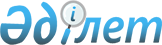 О проекте Лесного кодекса Республики КазахстанПостановление Правительства Республики Казахстан от 22 июля 2002 года N 811     Правительство Республики Казахстан постановляет:     Внести на рассмотрение Мажилиса Парламента Республики Казахстан проект Лесного кодекса Республики Казахстан.     Премьер-Министр  Республики Казахстан                                                       Проект                              Лесной Кодекс                          Республики Казахстан 

       Настоящий Кодекс устанавливает правовые основы охраны, защиты, воспроизводства, повышения экологического и ресурсного потенциала лесов, их рационального использования. 

      Регулирование лесных правовых отношений осуществляется с учетом представлений о лесе как о природном комплексе (биоценозе), формирующемся на определенной территории, на основе совокупности древесной и кустарниковой растительности и других компонентов живой природы, взаимодействующей с основными элементами окружающей их внешней не биологической среды, и имеющей важное экологическое, экономическое и социальное значение, исходя из принципов устойчивого развития лесов, сохранения биологического разнообразия лесных экологических систем. 



 

                               Общая часть 



 

                        Раздел 1. Общие положения 

 

     Глава 1. Основные положения 

       Статья 1. Лесное законодательство 



 

      1. Лесное законодательство Республики Казахстан основывается на Конституции Республики Казахстан и состоит из настоящего Кодекса и иных нормативных правовых актов Республики Казахстан. 

      2. Правовые отношения (далее - правоотношения) в области использования и охраны растительного (кроме лесов) и животного мира, водных объектов, недр, земли, атмосферного воздуха, особо охраняемых природных территорий регулируются специальным законодательством Республики Казахстан. 

      Правоотношения в области охраны, защиты, воспроизводства и использования древесной и кустарниковой растительности, не входящей в лесной фонд, регулируются гражданским и земельным законодательством Республики Казахстан, а также соответствующими статьями настоящего Кодекса. 

      3. Международные договоры, ратифицированные Республикой Казахстан, в области охраны, защиты, пользования лесным фондом, воспроизводства лесов и лесоразведения применяются непосредственно кроме случаев, когда из международного договора следует, что для его применения требуется издание закона. 



 

      Статья 2. Основные понятия, применяемые в настоящем Кодексе 



 

      Основные понятия, применяемые в настоящем Кодексе: 

      1) агролесомелиоративные насаждения - защитные лесные насаждения, позволяющие снижать воздействие неблагоприятных для сельского хозяйства природных факторов; 

      2) биологическое разнообразие - совокупность растительных и животных организмов, характерных для определенной территории; 

      3) биоценоз - совокупность растений, животных и микроорганизмов, населяющих определенный, относительно однородный земельный участок или участок водоема и взаимодействующих между собой; 

      4) возобновление леса - естественный или искусственный процесс образования нового поколения леса под пологом древостоя, а также на вырубках, гарях и других площадях, ранее занимаемых лесом; 

      5) воспроизводство лесов - создание лесных культур или проведение мер содействия естественному возобновлению на площадях, ранее занимаемых лесом, а также естественное возобновление лесов; 

      6) вредители леса - организмы, повреждающие лесные насаждения, в большинстве относящиеся к классу насекомых, пищу которых составляют различные части, органы и ткани древесных и кустарниковых пород; 

      7) второстепенные лесные ресурсы (материалы) - кора, ветви, пни, корни, листья, почки деревьев и кустарников; 

      8) вырубка - лесная площадь, на которой насаждение вырублено, а новое поколение леса еще не образовалось; 

      9) гарь - лесная площадь, на которой насаждение уничтожено пожаром, а новое поколение леса еще не образовалось; 

      10) генофонд - совокупность генов одной группы особей (популяции, группы популяций или вида), в пределах которой они характеризуются определенной частотой встречаемости; 

      11) городские леса и лесопарки - леса оздоровительного и рекреационного назначения, находящиеся в пределах границы городского населенного пункта и входящие в состав лесного фонда; 

      12) государственная лесоустроительная организация - государственная организация, находящаяся в ведении уполномоченного государственного органа, деятельность которой направлена на обеспечение учета лесных ресурсов, территориального устройства лесного фонда, мониторинга лесов, планирования ведения лесного хозяйства и лесопользования; 

      13) государственное учреждение в области лесного хозяйства - государственное учреждение, созданное в установленном законодательством порядке для осуществления мероприятий по охране и защите лесного фонда, воспроизводству лесов и лесоразведению, регулированию лесопользования; 

      14) древостой - совокупность деревьев, являющихся основным компонентом насаждения; 

      15) живица - смолистое вещество, выделяющееся при ранении хвойных деревьев; 

      16) защита лесов - совокупность мероприятий по защите леса от вредителей, болезней и воздействия неблагоприятных факторов антропогенного и природного характера; 

      17) инвентаризация лесного фонда - комплекс работ по описанию, картированию и определению количественных и качественных показателей отдельных участков лесного фонда; 

      18) категория защитности лесного фонда - выделенная в установленном порядке часть лесного фонда с особым защитным, водоохранным, санитарно-гигиеническим, рекреационным, научным или иным специальным назначением лесов. На территории лесного фонда, отнесенной к определенной категории защитности, устанавливается соответствующий режим ведения лесного хозяйства и лесопользования; 

      19) лес - природный комплекс (биоценоз), формирующийся на определенной территории, на основе совокупности древесной и кустарниковой растительности и других компонентов живой природы, взаимодействующей с основными элементами окружающей их внешней не биологической среды и имеющей важное экологическое, экономическое и социальное значение; 

      20) лесистость - степень покрытия лесом какой-либо территории, определяемая отношением покрытых лесом земель к ее общей площади, выраженная в процентах; 

      21) лесничество - структурное подразделение государственного учреждения в области лесного хозяйства, располагающееся в его границах, предназначенное для планирования и выполнения лесохозяйственных мероприятий, планирования объемов лесопользования; 

      22) лесное хозяйство - вид деятельности, включающий изучение и учет лесного фонда, мероприятия по его охране и защите, воспроизводству лесов и лесоразведению, регулирование лесопользования, осуществление контроля за соблюдением лесного законодательства; 

      23) лесной мастерский участок - часть территории лесничества в составе двух и более лесных обходов, закрепляемой за одним мастером леса и предназначенной для выполнения лесохозяйственных мероприятий;     24) лесной обход - часть территории лесничества, закрепляемой за одним лесником для ее охраны, определяемой в порядке, установленном настоящим Кодексом и иными нормативными правовыми актами Республики Казахстан;     25) лесной питомник - участок территории лесного фонда, предназначенный для выращивания посадочного материала древесных и кустарниковых пород;     26) лесной генетический резерват - участок леса с ценной в генетико-селекционном отношении частью популяции вида, подвида растений;     27) лесные культуры - искусственно созданные насаждения из лесных древесных и кустарниковых пород;     28) лесные культуры несомкнувшиеся - культуры, созданные искусственным путем (посевом или посадкой), но не переведенные в покрытые лесом угодья;     29) лесовладельцы - государственные организации, которым лесной фонд предоставлен на праве постоянного землепользования;     30) лесопользование (лесные пользования) - юридически и экономически регламентированная деятельность по использованию лесных ресурсов и полезных свойств лесов;     31) лесопользователь - физическое или юридическое лицо, которому в установленном законодательством порядке предоставлено право временного лесопользования;     32) лесосека - участок леса, отведенный для рубок всех видов или находящийся в стадии рубки; 

       33) лесоразведение - создание и выращивание искусственных лесных насаждений на территориях, не находившихся ранее под лесом; 

      34) лесохозяйственные мероприятия - комплекс организационных и технических мероприятий по охране, защите лесного фонда, воспроизводству лесов и лесоразведению, регулированию лесопользования, проводимых на основе материалов лесоустройства; 

      35) недоруб - деревья или участки леса, назначенные в рубку, но не вырубленные в срок, предусмотренный разрешительными документами (лесорубочным билетом, ордером); 

      36) облесение - искусственное лесозаращивание или естественное зарастание лесом нелесных угодий; 

      37) особо ценные лесные массивы - часть лесного фонда, представленная редкими и находящимися под угрозой исчезновения, уникальными, ценными и типичными видами древесной и кустарниковой растительности; 

      38) отвод лесосек - мероприятия по отграничению в натуре и таксации лесосек, отметке подлежащих вырубке деревьев, материальной и денежной оценке учтенной на лесосеке древесины; 

      39) охрана лесов - совокупность мероприятий по профилактике и борьбе с лесными пожарами, незаконными порубками леса и другими нарушениями лесного законодательства; 

      40) плантационные насаждения специального назначения - искусственные насаждения, выращиваемые в промышленных, энергетических, пищевых и иных целях; 

      41) подрост - молодое поколение древесных растений под пологом леса или оставленное на вырубке, способное выйти в первый ярус или сменить материнский древостой; 

      42) подсочка - искусственное ранение стволов деревьев в период их вегетации для получения из них живицы, сока; 

      43) пожароопасный сезон в лесу - часть календарного года, определяемая уполномоченным государственным органом, исходя из климатических и погодных факторов, в течение которых возможна угроза возникновения лесного пожара; 

      44) пользование лесным фондом - установленное законодательством право физических и юридических лиц на лесопользование, а также на использование земель, вод и общераспространенных полезных ископаемых на территории лесного фонда в хозяйственных и иных целях; 

      45) прогалина - лесная площадь, лишенная деревьев, но сохранившая элементы лесной растительности; 

      46) просека - освобожденная от древесной и кустарниковой растительности полоса, проложенная для обозначения границ лесных кварталов или иных целей; 

      47) ревизионный период - срок, на который разрабатываются лесоустроительные проекты по каждому государственному учреждению в области лесного хозяйства, особо охраняемой природной территории со статусом юридического лица; 

      48) редина - древостой естественного формирования, кроме молодняков первого и второго классов возраста, имеющий полноту 0,1-0,2; 

      49) рубка главного пользования - рубка спелого и перестойного древостоя для заготовки древесины; 

      50) рубка ухода за лесом - периодический уход за лесом, осуществляемый путем удаления из насаждения деревьев, отставших в росте или мешающих росту деревьев главных пород, в целях формирования высокопродуктивных и устойчивых насаждений; 

      51) рубки промежуточного пользования - рубки ухода за лесом, выборочные санитарные рубки и рубки, связанные с реконструкцией малоценных лесных насаждений, а также насаждений, теряющих защитные, водоохранные и другие функции, рубки единичных деревьев в молодняках; 

      52) санитарная рубка - рубка (выборочная, сплошная), проводимая с целью улучшения санитарного состояния леса, при которой вырубаются больные, поврежденные, усыхающие и сухостойные деревья; 

      53) селекция древесных и кустарниковых пород (лесная селекция)- комплекс мероприятий по отбору в естественных популяциях или искусственному получению форм и сортов лесных пород, имеющих хозяйственную и иную ценность; 

      54) таксация леса (лесосек) - мероприятие по выявлению, учету, оценке качественных и количественных характеристик лесных ресурсов, в том числе насаждений, намечаемых в рубку; 

      55) уполномоченный государственный орган - государственный орган, осуществляющий функции управления и контроля в области охраны, защиты, пользования лесным фондом, воспроизводства лесов и лесоразведения. 



 

      Глава 2. Объекты и субъекты лесных правоотношений 

      Статья 3. Объекты лесных правоотношений 



 

      1. Объектами лесных правоотношений являются лесной фонд Республики Казахстан, земли лесного фонда, лесные ресурсы и полезные свойства лесов. 

      2. Объекты лесных правоотношений используются с учетом многофункционального значения лесов на условиях платности в порядке, установленном настоящим Кодексом и иным законодательством Республики Казахстан. 



 

      Статья 4. Лесной фонд 



 

      1. Все леса, находящиеся на землях всех категорий земель, а также земли лесного фонда, непокрытые лесной растительностью, но предоставленные для нужд лесного хозяйства, образуют лесной фонд Республики Казахстан (далее - лесной фонд). 

      2. В лесной фонд не входят: 

      1) отдельные деревья и группы деревьев площадью менее 0,05 га, расположенные вне земель лесного фонда, агролесомелиоративные насаждения и кустарниковая растительность на землях сельскохозяйственного назначения; 

      2) защитные насаждения на полосах отвода железных и автомобильных дорог, каналов, магистральных трубопроводов и других линейных сооружений; 

      3) озеленительные насаждения в пределах границы населенных пунктов, кроме городских лесов и лесопарков; 

      4) деревья и кустарники на приусадебных, дачных и садовых участках, иных земельных участках, находящихся в частной собственности; 

      5) плантационные насаждения специального назначения, расположенные вне земель лесного фонда. 

      3. При учете лесного фонда земли особо охраняемых природных территорий, находящиеся в составе лесного фонда, учитываются отдельно. 



 

      Статья 5. Земли лесного фонда 



 

      1. К землям лесного фонда относятся земельные участки, покрытые лесом, а также непокрытые лесом, но предоставленные для нужд лесного хозяйства. 

      2. Порядок предоставления, изъятия и использования земель лесного фонда определяется настоящим Кодексом и земельным законодательством Республики Казахстан. 



 

      Статья 6. Лесные ресурсы 



 

      Лесные ресурсы состоят из запасов древесины и иного растительного сырья, продуктов древесного, растительного и животного происхождения, находящихся, накапливаемых и добываемых в лесном фонде. 



 

      Статья 7. Полезные свойства лесов 



 

      К полезным свойствам лесов относятся отдельные группы и виды их положительных экологических и социально значимых функций, характерных для них в растущем состоянии (выделение кислорода, поглощение углекислого газа, предохранение почв от водной и ветровой эрозии, перевод поверхностного стока вод во внутрипочвенный, бальнеологические и климаторегулирующие свойства). 



 

      Статья 8. Оборотоспособность объектов лесных правоотношений 



 

      1. Купля-продажа, залог и совершение других сделок, которые влекут, или могут повлечь за собой отчуждение земель лесного фонда, не допускаются. 

      2. Сделки с правами пользования лесными ресурсами, полезными свойствами лесов осуществляются в порядке, установленном настоящим Кодексом и иным лесным законодательством, а в части, не урегулированной ими, гражданским и земельным законодательством. 

      3. Ограничения по оборотоспособности древесной и кустарниковой растительности, не входящей в лесной фонд, устанавливаются гражданским и земельным законодательством.     Статья 9. Субъекты лесных правоотношений     Субъектами лесных правоотношений являются физические и юридические лица, осуществляющие охрану, защиту, воспроизводство лесов, лесоразведение и (или) лесопользование.               Раздел 2. Государственное управление и контроль                  в области охраны, защиты, пользования             лесным фондом, воспроизводства лесов и лесоразведения     Глава 3. Государственное управление в области охраны, защиты,              пользования лесным фондом, воспроизводства лесов и                         лесоразведения     Статья 10. Основные принципы государственного управления в                области охраны, защиты, пользования лесным фондом,                         воспроизводства лесов и лесоразведения 

       Государственное управление в области охраны, защиты, пользования лесным фондом, воспроизводства лесов и лесоразведения основывается на принципах: 

      1) признания общегосударственного значения лесов, выполняющих климаторегулирующие, средообразующие, поле- почвозащитные, водоохранные и санитарно-гигиенические функции; 

      2) устойчивого развития лесов (сбалансированного развития экономики и улучшения состояния окружающей среды); 

      3) рационального, непрерывного, неистощительного использования лесных ресурсов; 

      4) разграничения функций регулирования лесопользования от функций осуществления рубок главного пользования и переработки полученной при этом древесины. 



 

      Статья 11. Система государственных органов, осуществляющих 

                 государственное управление в области охраны, защиты, 

                 пользования лесным фондом, воспроизводства лесов и 

                 лесоразведения 



 

      Государственное управление в области охраны, защиты, пользования лесным фондом, воспроизводства лесов и лесоразведения в Республике Казахстан осуществляется Правительством Республики Казахстан, уполномоченным государственным органом и его территориальными подразделениями, местными исполнительными органами в пределах их компетенции, определенной настоящим Кодексом и иными нормативными правовыми актами Республики Казахстан. 



 

      Статья 12. Компетенция Правительства Республики Казахстан 



 

      Ведению Правительства Республики Казахстан в области регулирования лесных правоотношений подлежат: 

      1) осуществление прав владения и пользования лесным фондом; 

      2) разрабатывает основные направления и обеспечивает реализацию государственной лесной политики; 

      3) утверждение программ по вопросам охраны, защиты, пользования лесным фондом, воспроизводства лесов и лесоразведения; 

      4) распределение лесного фонда по категориям защитности и перевод его из одной категории в другую; 

      5) утверждение правил отпуска древесины на корню и рубок леса; 

      6) определение порядка установления ширины запретных полос лесов по берегам рек, озер, водохранилищ и других водных объектов; 

      7) определение порядка ведения государственного учета лесного фонда, государственного лесного кадастра, мониторинга лесов, лесоустройства, а также порядка и условий предоставления информации о лесном фонде; 

      8) утверждение базовых ставок платы за древесину, отпускаемую на корню, определение порядка исчисления и сроков внесения в бюджет платы за лесопользование; 

      9) утверждение базовых ставок для исчисления размеров вреда, причиненного нарушением лесного законодательства; 

      10) утверждение норм и нормативов по охране и защите лесного фонда, воспроизводству лесов; 

      11) определение порядка организации и проведения тендеров по предоставлению лесных ресурсов в лесопользование; 

      12) изъятие земель лесного фонда для государственных надобностей в исключительных случаях в соответствии с законодательным актом о земле; 

      13) перевод земель лесного фонда для государственных надобностей в земли других категорий для целей, не связанных с ведением лесного хозяйства, в исключительных случаях в соответствии с законодательным актом о земле; 

      14) определение порядка ведения государственного контроля за состоянием, охраной, защитой, пользованием лесным фондом, воспроизводством лесов и лесоразведением; 

      15) приостановление, ограничение, прекращение прав пользования лесным фондом, а также приостановление, ограничение и прекращение работ, представляющих опасность для состояния и воспроизводства лесов, в соответствии с законодательными актами Республики Казахстан; 

      16) осуществление иных полномочий в соответствии с законодательными актами Республики Казахстан. 



 

      Статья 13. Компетенция уполномоченного государственного органа, его 

                 территориальных подразделений и государственных учреждений 

                 в области лесного хозяйства 



 

      1. Ведению уполномоченного государственного органа подлежат: 

      1) владение и пользование лесным фондом в пределах его компетенции, установленной Правительством Республики Казахстан; 

      2) реализация государственной лесной политики; 

      3) обеспечение охраны, защиты лесного фонда, воспроизводства лесов и лесоразведения, регулирование лесопользования; 

      4) разработка нормативных правовых актов в области охраны, защиты и пользования лесным фондом, воспроизводства лесов и лесоразведения; 

      5) разработка и организация выполнения программ по вопросам охраны, защиты, пользования лесным фондом, воспроизводства лесов и лесоразведения; 

      6) организация и осуществление государственного контроля за состоянием, охраной, защитой, пользованием лесным фондом, воспроизводством лесов и лесоразведением; 

      7) утверждение расчетных лесосек и возрастов рубок, правил побочного пользования лесом, заготовки живицы и древесных соков, второстепенных лесных ресурсов; 

      8) определение порядка перевода угодий, не покрытых лесом, в угодья, покрытые лесом; 

      9) организация научных исследований и проектно-изыскательских работ в области охраны, защиты и пользования лесным фондом, воспроизводства лесов и лесоразведения, лесной селекции и лесного семеноводства; 

      10) ведение государственного учета лесов, государственного лесного кадастра, мониторинга лесов, организация лесоустройства; 

      11) осуществление в установленном порядке международного сотрудничества в области лесного хозяйства; 

      12) рассмотрение дел об административных правонарушениях в соответствии с Кодексом Республики Казахстан об административных правонарушениях; 

      13) приостановление, ограничение, прекращение прав лесопользования в соответствии с законодательными актами Республики Казахстан; 

      14) организация и проведение тендеров по предоставлению лесных ресурсов во временное долгосрочное лесопользование; 

      15) определение направлений научно-технического развития в области охраны, защиты и использования лесного фонда, воспроизводства лесов и лесоразведения; 

      16) осуществление иных полномочий в соответствии с законодательством Республики Казахстан. 

      2. Ведению территориального подразделения уполномоченного государственного органа на территории области подлежат: 

      1) реализация государственной лесной политики; 

      2) обеспечение охраны, защиты, воспроизводства лесов и лесоразведения, лесного семеноводства, регулирование лесопользования; 

      3) осуществление государственного контроля за состоянием, охраной, защитой и пользованием лесным фондом, воспроизводством лесов и лесоразведением; 

      4) разработка и выполнение программ охраны, защиты и пользования лесным фондом, воспроизводства лесов и лесоразведения; 

      5) ведение государственного учета лесного фонда, государственного лесного кадастра, мониторинга лесов, обеспечение проведения лесоустройства и лесохозяйственного проектирования; 

      6) приемка законченных объектов и готовой продукции, произведенных в результате проведения лесохозяйственных мероприятий; 

      7) перевод лесных угодий в нелесные угодья для использования их в целях, связанных с ведением лесного хозяйства и лесопользованием; 

      8) организация и проведение тендеров по предоставлению лесных ресурсов во временное краткосрочное лесопользование; 

      9) выдача лесорубочных билетов и лесных билетов на: заготовку древесины; заготовку живицы и древесных соков; заготовку второстепенных лесных ресурсов (коры, ветвей, пней, корней, листьев, почек); пользование участками лесного фонда для научно-исследовательских целей; для нужд охотничьего хозяйства; 

      10) рассмотрение дел об административных правонарушениях в соответствии с Кодексом Республики Казахстан об административных правонарушениях; 

      11) приостановление, ограничение, прекращение прав лесопользования в соответствии с законодательными актами Республики Казахстан; 

      12) решение иных вопросов в соответствии с законодательством Республики Казахстан. 

      3. Решения уполномоченного государственного органа и его территориальных подразделений, принятые в установленном законодательством порядке в пределах их компетенции, обязательны для исполнения всеми физическими и юридическими лицами. 

      4. Ведению государственного учреждения в области лесного хозяйства уполномоченного государственного органа (далее - лесное учреждение) подлежат: 

      1) реализация государственной лесной политики; 

      2) выполнение мероприятий по охране, защите, воспроизводству лесов и лесоразведению, созданию лесосеменных участков и плантаций, сбору и хранению лесных семян, регулирование лесопользования; 

      3) определение в соответствии с материалами лесоустройства мест и объемов лесопользования; 

      4) подготовка материалов для выставления лесных ресурсов на тендеры; 

      5) обеспечение рационального использования лесных ресурсов; 

      6) выдача ордеров на заготовку древесины и лесных билетов на побочные лесные пользования (сенокошение, пастьба скота, размещение ульев и пасек, заготовка и сбор лекарственных растений и технического сырья, дикорастущих плодов, орехов, грибов, ягод и других пищевых продуктов, мха, лесной подстилки и опавших листьев, камыша); пользование участками лесного фонда для культурно-оздоровительных, рекреационных, туристских и спортивных целей; 

      7) принятие мер по предупреждению и пресечению правонарушений в области лесного законодательства, законодательства о животном мире и особо охраняемых природных территориях; 

      8) участие в разработке и выполнение программ охраны, защиты и пользования лесным фондом, воспроизводства лесов и лесоразведения; 

      9) ведение государственного учета лесного фонда, мониторинга лесов, участие в работах по ведению государственного лесного кадастра; 

      10) приемка законченных объектов и готовой продукции, произведенных в результате проведения лесохозяйственных мероприятий лесопользователями в соответствии с лесным и гражданским законодательством; 

      11) оказание платных услуг физическим и юридическим лицам по выращиванию посадочного материала и сбору лесных семян, созданию озеленительных, защитных, плантационных и иных насаждений, оказанию консультационной и технической помощи в области лесного хозяйства, а также по реализации продукции, полученной при осуществлении рубок ухода за лесом и санитарных рубок; 

      12) решение иных вопросов в соответствии с законодательством Республики Казахстан. 



 

      Статья 14. Компетенция местных представительных органов 



 

      Ведению местных представительных органов подлежат: 

      1) утверждение программ по охране окружающей среды и природопользованию (включая вопросы охраны, защиты и пользования лесным фондом, воспроизводства лесов и лесоразведения, охраны животного мира); 

      2) утверждение расходов, направляемых на охрану, защиту, воспроизводство лесов и лесоразведение в пределах расходов по охране, оздоровлению окружающей среды на местном уровне; 

      3) утверждение ставок платы за лесные пользования (за исключением базовых ставок платы за древесину, отпускаемую на корню) на основании расчетов, составленных территориальными подразделениями уполномоченного государственного органа; 

      4) рассмотрение отчетов руководителей исполнительных органов и организаций по вопросам состояния, охраны, защиты лесного фонда, воспроизводства лесов, лесоразведения и лесопользования; 

      5) иные вопросы, отнесенные к их компетенции настоящим Кодексом и иными нормативными правовыми актами Республики Казахстан. 



 

      Статья 15. Компетенция местных исполнительных органов 



 

      Ведению местных исполнительных органов подлежат: 

      1) участие в разработке и реализации программ по охране окружающей среды и природопользованию (включая вопросы охраны, защиты и пользования лесным фондом, воспроизводства лесов и лесоразведения); 

      2) организация выполнения мероприятий по охране лесов от пожаров и защите лесов от вредителей и болезней; 

      3) иные вопросы, отнесенные к их компетенции настоящим Кодексом и иными нормативными правовыми актами Республики Казахстан. 



 

      Статья 16. Государственный контроль за состоянием, охраной, 

                 защитой, пользованием лесным фондом, воспроизводством 

                 лесов и лесоразведением 



 

      1. Государственный контроль за состоянием, охраной, защитой, пользованием лесным фондом, воспроизводством лесов и лесоразведением осуществляет уполномоченный государственный орган и его территориальные подразделения, иные государственные органы в пределах их компетенции. 

      2. Порядок осуществления государственного контроля за состоянием, охраной, защитой, пользованием лесным фондом, воспроизводством лесов и лесоразведением определяется Правительством Республики Казахстан. 



 

                    Раздел 3. Право собственности и право 

                 пользования объектами лесных правоотношений 

 

     Глава 4. Основные положения 

       Статья 17. Содержание права собственности на объекты лесных 

                 правоотношений 



 

      1. Содержание права собственности на объекты лесных правоотношений определяется K951000_ Конституцией Республики Казахстан, настоящим Кодексом, а также гражданским и земельным законодательством в случаях, когда эти отношения не урегулированы настоящим Кодексом. 

      2. Владение, пользование и распоряжение лесным фондом осуществляются с учетом глобального экологического значения лесов, необходимости их воспроизводства, длительности выращивания и иных природных свойств леса. 



 

      Статья 18. Собственность на лесной фонд 



 

      1. Лесной фонд в Республике Казахстан относится к объектам государственной собственности и находится в республиканской собственности. 

      2. Владение и пользование лесным фондом осуществляется Правительством Республики Казахстан, уполномоченным государственным органом, местными исполнительными органами в пределах их компетенции, определенной настоящим Кодексом и иными законодательными актами Республики Казахстан. 



 

      Статья 19. Право физических и юридических лиц на древесную и 

                 кустарниковую растительность, расположенную на земельном 

                 участке 



 

      Древесная и кустарниковая растительность, расположенная и появившаяся в результате хозяйственной деятельности или естественным образом на земельном участке, находящемся в собственности гражданина или юридического лица, принадлежит ему на праве собственности, если иное не установлено законодательными актами Республики Казахстан. 



 

      Статья 20. Сервитуты 



 

      Права собственности или землепользования физических и юридических лиц на земельные участки, примыкающие к границам лесного фонда, могут быть ограничены в пользу лесовладельцев на основании нормативных правовых актов, договора лесовладельца с собственником или землепользователем, акта местного исполнительного органа, решения суда и в иных случаях, предусмотренных законодательными актами. 



 

      Статья 21. Право пользования лесным фондом 



 

      1. Участки лесного фонда предоставляются в пользование на условиях и в порядке, установленном настоящим Кодексом, на правах: 

      1) лесовладения; 

      2) временного долгосрочного лесопользования; 

      3) временного краткосрочного лесопользования. 

      2. К праву пользования лесным фондом могут применяться положения гражданского и земельного законодательства Республики Казахстан, если иное не установлено настоящим Кодексом. 



 

      Статья 22. Основания возникновения права пользования лесным фондом 



 

      Право пользования лесным фондом возникает на основании: актов Правительства Республики Казахстан, уполномоченного государственного органа и центрального исполнительного органа по управлению земельными ресурсами; 

      договоров временного долгосрочного лесопользования; 

      специальных разрешительных документов - лесорубочных билетов, ордеров на мелкий отпуск леса на корню (далее - ордер), лесных билетов. 

 

     Глава 5. Право лесовладения 

       Статья 23. Предоставление лесного фонда на праве лесовладения 



 

      1. Лесовладение возникает на праве постоянного землепользования на участки лесного фонда. 

      2. Участки лесного фонда на праве лесовладения предоставляются: 

      1) лесным учреждениям и иным государственным организациям уполномоченного государственного органа для охраны, защиты лесного фонда, воспроизводства лесов и лесоразведения, организации комплексного пользования лесным фондом; 

      2) государственным природным заповедникам, включая биосферные и заповедники-сепортеры, государственным национальным природным паркам, государственным природным резерватам, государственным природным паркам (далее - особо охраняемые природные территории со статусом юридического лица) для целей, связанных с деятельностью особо охраняемых природных территорий. 

      3. Юридические лица, указанные в пункте 2 настоящей статьи, которым лесной фонд предоставлен на праве постоянного землепользования, являются лесовладельцами. 

      4. Право лесовладения удостоверяется актом на право постоянного землепользования, выдаваемым центральным исполнительным органом по управлению земельными ресурсами. 



 

      Статья 24. Права лесовладельцев 



 

      1. Лесовладельцы имеют право: 

      1) пользоваться лесным фондом, находящимся в их ведении, в соответствии с настоящим Кодексом и иными законодательными актами Республики Казахстан; 

      2) возводить строения и сооружения, необходимые для охраны, защиты лесного фонда, воспроизводства лесов и лесоразведения в соответствии с проектной и технической документацией по согласованию с территориальными подразделениями уполномоченного государственного органа. 

      2. Лесовладельцы, указанные в подпункте 2) пункта 2 статьи 23 настоящего Кодекса, имеют право выдавать физическим и юридическим лицам лесные билеты на побочные лесные пользования (сенокошение, пастьба скота, размещение ульев и пасек, заготовка и сбор лекарственных растений и технического сырья, дикорастущих плодов, орехов, грибов, ягод и других пищевых продуктов, мха, лесной подстилки и опавших листьев, камыша), пользование участками лесного фонда для культурно-оздоровительных, рекреационных, туристских и спортивных целей. 



 

      Статья 25. Обязанности лесовладельцев 



 

      Лесовладельцы в зависимости от категории защитности лесного фонда обязаны: 

      1) обеспечивать расширенное воспроизводство, охрану, защиту, улучшение санитарного состояния лесов и уход за ними, повышение продуктивности, защитных и иных полезных свойств лесов, создание лесосеменных участков и плантаций, сбор и хранение лесных семян, организацию рационального лесопользования, ведение лесоустройства, учет лесов и животного мира, а также сохранение объектов природно-заповедного фонда, культурного и природного наследия; 

      2) использовать ресурсный потенциал лесного фонда в пределах научно обоснованных норм, утвержденных в порядке, установленном настоящим Кодексом и иным лесным законодательством Республики Казахстан; 

      3) обеспечивать противопожарное и санитарное обустройство территории лесного фонда, предупреждать, своевременно обнаруживать и пресекать нарушения правил пожарной безопасности и лесопользования, а также прочие нарушения лесного законодательства, принимать необходимые меры по тушению лесных пожаров, борьбе с вредителями и болезнями леса, борьбе с нарушениями законодательства о животном мире и особо охраняемых природных территориях. 



 

      Статья 26. Прекращение права лесовладения 



 

      Лесовладение прекращается в случаях: 

      1) ликвидации юридического лица, в лесовладении которого находятся участки лесного фонда, и передачи их другому лесовладельцу; 

      2) изъятия в установленном порядке земель лесного фонда для государственных надобностей; 

      3) в иных случаях, предусмотренных законодательными актами Республики Казахстан. 



 

      Глава 6. Право временного долгосрочного и краткосрочного 

               лесопользования 

      Статья 27. Возникновение права временного долгосрочного и 

                 краткосрочного лесопользования 



 

      1. Право временного долгосрочного и краткосрочного лесопользования, кроме случаев, указанных в пункте 2 статьи 31 настоящего Кодекса, возникает на основании протокола о результатах тендера. 

      2. В случае смерти гражданина-лесопользователя принадлежащее ему право лесопользования переходит к другому лицу в порядке, установленном гражданским законодательством Республики Казахстан. 

      3. При реорганизации юридического лица-лесопользователя принадлежащее ему право лесопользования переходит к юридическому лицу правопреемнику реорганизованного юридического лица в порядке, установленном законодательством Республики Казахстан. 

      4. Право лесопользования может переходить только при условии сохранения вида лесопользования, наличия у правопреемника необходимых средств и производственных мощностей для осуществления лесопользования и специалистов соответствующей квалификации, определяемые территориальным подразделением уполномоченного государственного органа, а в случае осуществления лицензируемого вида лесопользования - наличия лицензии. 

      5. Переход права лесопользования оформляется посредством внесения изменений в договор временного долгосрочного лесопользования, лесорубочный билет, ордер, лесной билет. 



 

      Статья 28. Временное долгосрочное лесопользование 



 

      1. Лесные ресурсы предоставляются во временное долгосрочное лесопользование на основании договора между уполномоченным государственным органом и лесопользователем по результатам тендеров. 

      2. Лесные ресурсы предоставляются во временное долгосрочное лесопользование на срок от 1 года до 50 лет лесопользователям, имеющим средства и производственные мощности для осуществления лесопользования и специалистов соответствующей квалификации. 

      3. Предоставление лесных ресурсов во временное долгосрочное лесопользование должно осуществляться гласно с учетом интересов населения, проживающего на соответствующей территории.     4. Не использованные лесные ресурсы, переданные во временное долгосрочное лесопользование, не подлежат переходу в собственность лесопользователя по истечении срока договора.     Статья 29. Условия договора временного долгосрочного лесопользования     В договоре временного долгосрочного лесопользования указываются следующие условия:     1) границы участка лесного фонда, на котором осуществляется лесопользование;     2) площадь и таксационные показатели участка лесного фонда;     3) виды лесопользования;     4) объемы (размеры) лесопользования;     5) сроки лесопользования;     6) размер платы за лесные пользования и порядок ее внесения;     7) обязанности сторон по охране, защите и воспроизводству лесных ресурсов;     8) ответственность сторон за нарушение условий договора;     9) номер и дата выдачи лицензии (в случае осуществления лицензируемого вида лесопользования); 

       10) регистрационный номер налогоплательщика, иные условия, предусмотренные лесным законодательством Республики Казахстан и определенные по усмотрению сторон. 



 

      Статья 30. Форма и государственная регистрация договора временного 

                 долгосрочного лесопользования 



 

      1. Договор временного долгосрочного лесопользования заключается в письменной форме и подлежит государственной регистрации в соответствии с гражданским законодательством. 

      2. Договор временного долгосрочного лесопользования считается заключенным с момента его государственной регистрации. 



 

      Статья 31. Временное краткосрочное лесопользование 



 

      1. Лесные ресурсы предоставляются во временное краткосрочное лесопользование по результатам тендера на срок до 1 года. 

      2. Для удовлетворения потребностей в топливной древесине общеобразовательных и дошкольных учреждений, иных учреждений, финансируемых за счет государственного бюджета, для сельскохозяйственных организаций и населения, располагающихся и проживающих на данной территории, лесные ресурсы предоставляются во временное краткосрочное лесопользование на основании решений территориальных подразделений уполномоченного государственного органа на срок до 1 года без проведения тендера. 



 

      Статья 32. Порядок проведения тендеров по предоставлению лесных 

                 ресурсов во временное долгосрочное и краткосрочное 

                 лесопользование 



 

      Тендеры по предоставлению лесных ресурсов во временное долгосрочное и краткосрочное лесопользование организуются и проводятся уполномоченным государственным органом и его территориальными подразделениями в порядке, установленном Правительством Республики Казахстан. 



 

      Статья 33. Разрешительные документы на лесопользование 



 

      1. Осуществление лесопользования допускается только на основании специальных разрешительных документов - лесорубочного билета, ордера, лесного билета. 

      2. Основанием для выдачи лесорубочного билета, ордера, лесного билета являются договор временного долгосрочного лесопользования, протокол о результатах тендера, решение территориального подразделения уполномоченного государственного органа. 

      3. Лесорубочный билет является документом, дающим право лесопользователю на проведение заготовки и вывозки древесины, живицы, древесных соков и второстепенных лесных ресурсов. 

      4. Лесорубочный билет содержит сведения о количественной и качественной характеристике лесных ресурсов, размере платы за лесные пользования, сроках производства работ, условиях воспроизводства леса и очистке мест рубок, лесоводственных требований к технологии заготовок, условиях прекращения действия лесорубочного билета. 

      5. Лесорубочный билет выдается лесопользователю ежегодно на осуществление только видов лесопользования, указанных в документах, служащих основанием для его выдачи, в установленном объеме и на конкретный участок лесного фонда. 

      6. Лесорубочный билет на заготовку живицы и древесных соков выдается лесопользователю на весь срок подсочки. 

      7. Ордер является документом, выдаваемым на основании решения территориального подразделения уполномоченного государственного органа и лесорубочного билета, дающим право его владельцу на проведение заготовки и вывозки древесины в объеме до 50 куб. метров. 

      8. Лесной билет является документом, предоставляющим право на осуществление побочных лесных пользований, пользование участками лесного фонда для научно-исследовательских, культурно-оздоровительных, рекреационных, туристских и спортивных целей. 

      9. Разрешительные документы на лесопользование выдаются в порядке, установленном подпунктом 9) пункта 2 и подпунктом 6) пункта 4 статьи 13 настоящего Кодекса. 

      10. Форма лесорубочного билета, ордера и лесного билета, порядок их учета, хранения, заполнения и выдачи устанавливаются уполномоченным государственным органом. 



 

      Статья 34. Осуществление права лесопользования 



 

      1. Лесопользователи осуществляют право лесопользования при условии, если это не ухудшает состояние лесного фонда, не наносит вред окружающей среде, а также не нарушает права и законные интересы других лиц. 

      2. Запрещается лесопользование в целях и способами, которые противоречат требованиям лесного законодательства Республики Казахстан. 



 

      Статья 35. Права лесопользователей при осуществлении ими 

                 лесопользования 



 

      При осуществлении лесопользования лесопользователи имеют право: 

      1) получать информацию о лесных ресурсах, предоставляемых им в лесопользование; 

      2) возводить на срок лесопользования строения и сооружения, склады хранения древесины, прокладывать лесовозные дороги, устанавливать оборудование для переработки древесины и другой продукции леса, связанные с пользованием лесным фондом, в порядке, определенном правилами лесопользования, по согласованию с территориальным подразделением уполномоченного государственного органа. 



 

      Статья 36. Обязанности лесопользователей при осуществлении 

                 ими лесопользования 



 

      При осуществлении лесопользования лесопользователи обязаны: 

      1) соблюдать условия договора временного долгосрочного лесопользования, а также условия, определенные лесорубочным билетом, ордером, лесным билетом; 

      2) не допускать нанесения вреда здоровью граждан, окружающей среде; 

      3) вести работы способами, предотвращающими возникновение эрозии почв, исключающими или ограничивающими негативное воздействие на состояние и воспроизводство лесов, а также на состояние водных и других природных объектов и обеспечивающими сохранение животного мира и среды его обитания; 

      4) соблюдать на отведенных им для лесопользования участках лесного фонда правила пожарной безопасности и проводить на указанных участках противопожарные мероприятия, а в случае возникновения лесного пожара обеспечивать его тушение; 

      5) не оставлять недорубов и заготовленной древесины в местах рубок по истечении установленных сроков ее заготовки и вывозки; 

      6) проводить очистку лесосек от порубочных остатков одновременно с заготовкой древесины; 

      7) не допускать на отведенных для лесопользования участках лесного фонда самовольных порубок леса и иных нарушений природоохранного законодательства; 

      8) сдавать участки лесного фонда лесовладельцам после завершения на них работ; 

      9) осуществлять воспроизводство лесов за свой счет на вырубках и площадях, на которых в результате их деятельности уничтожен подрост, погибла древесная и кустарниковая растительность; 

      10) возмещать убытки и потери лесного хозяйства в порядке, установленном законодательством Республики Казахстан; 

      11) своевременно вносить плату за лесные пользования в государственный бюджет; 

      12) соблюдать правила по обеспечению и улучшению санитарного состояния лесов (далее - санитарные правила в лесах); 

      13) не нарушать права иных лесопользователей; 

      14) предоставлять в установленном порядке информацию об осуществлении ими лесопользования, а также информацию, необходимую для определения размеров платы за лесные пользования лесовладельцам, уполномоченному государственному органу и его территориальным подразделениям, органам государственной статистики; 

      15) выполнять иные обязанности, предусмотренные законодательными актами Республики Казахстан. 



 

      Статья 37. Защита и гарантии прав лесопользователей 



 

      1. Нарушенные права лесопользователей подлежат восстановлению. Убытки, причиненные лесопользователям в связи с нарушением их прав, подлежат возмещению. Споры о возмещении убытков разрешаются в судебном порядке. 

      2. Защита прав лесопользователей, в случае их нарушения, осуществляется в судебном порядке. 



 

      Статья 38. Основания приостановления и ограничения права 

                 лесопользования 



 

      1. Право лесопользования может быть приостановлено в случаях: 

      1) нарушения лесопользователем требований лесного законодательства; 

      2) невыполнения лесопользователем условий договора временного долгосрочного лесопользования, лесорубочного билета, ордера, лесного билета. 

      2. Право лесопользования может быть ограничено в случаях: 

      1) сокращения запасов лесных ресурсов на участках лесного фонда, где осуществляется лесопользование, в результате аварий, стихийных бедствий и при иных обстоятельствах, носящих чрезвычайный характер, повлекших ухудшение их состояния; 

      2) проведения авиахимических, авиабиологических и аэрозольных мероприятий по борьбе с вредителями и болезнями леса, а также в периоды высокой пожарной опасности в лесу. 

      3. Если обстоятельства или условия, вызвавшие ограничение либо приостановление права лесопользования устранены, это право восстанавливается в полном объеме. 

      4. В случае несогласия лесопользователя с решением об ограничении или о приостановлении его права лесопользования, лесопользователь может обжаловать это решение в судебном порядке. 

      5. Ограничение или приостановление права лесопользования не освобождает лесопользователей от административной и иной ответственности за нарушения лесного законодательства Республики Казахстан. 



 

      Статья 39. Основания прекращения права лесопользования 



 

      1. Право лесопользования прекращаются в случае: 

      1) отказа лесопользователя от прав лесопользования; 

      2) истечения срока лесопользования; 

      3) ликвидации юридического лица-лесопользователя; 

      4) систематического (более двух раз) нарушения лесопользователем установленных правил лесопользования или условий, предусмотренных договором временного долгосрочного лесопользования, лесорубочным билетом, ордером, лесным билетом, если ранее право лесопользования было приостановлено; 

      5) аварий, стихийных бедствий и при иных обстоятельствах, носящих чрезвычайный характер, повлекших изменения в лесном фонде, препятствующих осуществлению лесопользования; 

      6) систематического (более двух раз) нарушения установленных сроков внесения платы за лесопользование или не внесения платы за лесопользование в течение трех месяцев после установленного срока; 

      7) изъятия земель лесного фонда для государственных надобностей. 

      2. Прекращение права лесопользования не освобождает лесопользователей от административной и иной ответственности за нарушение лесного законодательства Республики Казахстан. 



 

      Статья 40. Порядок прекращения права лесопользования 



 

      1. Право лесопользования прекращается на основании: 

      1) расторжения договора временного долгосрочного лесопользования; 

      2) письменного заявления лесопользователя; 

      3) прекращения действия лесорубочного билета, ордера, лесного билета в порядке, установленном уполномоченным государственным органом; 

      4) отзыва лицензии (в случае осуществления лицензируемого вида лесопользования). 

      2. Право лесопользования может быть прекращено и в иных случаях в соответствии с законодательством Республики Казахстан. 



 

      Статья 41. Пребывание граждан на территории лесного фонда 



 

      1. Порядок и условия пребывания граждан на территории лесного фонда определяются категорией защитности лесного фонда, уровнем благоустройства территории и видом лесопользования. 

      2. Граждане имеют право на бесплатное без разрешительных документов пребывание на территории лесного фонда, где это допускается, в целях проведения отдыха, участия в культурно-оздоровительных, рекреационных, туристских и спортивных мероприятиях, сбора для собственных нужд дикорастущих плодов, орехов, грибов, ягод, лекарственного сырья и иных лесных ресурсов. 

      3. Сбор гражданами на территории лесного фонда для собственных нужд дикорастущих плодов, орехов, грибов, ягод, лекарственного сырья, иных лесных ресурсов разрешается в пределах норм, утвержденных решением областного представительного органа по представлению территориального подразделения уполномоченного государственного органа. 

      4. Пребывание граждан на территории лесного фонда и сбор дикорастущих плодов, орехов, грибов, ягод, лекарственного сырья и иных лесных ресурсов могут быть ограничены в интересах пожарной безопасности, ведения орехопромыслового, лесоплодового, лесосеменного и охотничьего хозяйства в соответствии с лесным законодательством Республики Казахстан. 

      5. Сбор и заготовка видов дикорастущих растений и грибов, занесенных в Красную книгу Республики Казахстан и в перечень наркосодержащих растений и природного наркосодержащего сырья, запрещаются, кроме случаев, определенных законодательством Республики Казахстан. 

      6. Граждане обязаны соблюдать правила пожарной безопасности, не допускать поломок и порубок деревьев и кустарников, повреждений лесных культур, засорения лесов, повреждения муравейников, гнездовий птиц, вести сбор дикорастущих пищевых лесных ресурсов, лекарственного сырья в сроки и способами, не наносящими ущерба их воспроизводству. 

      7. Пребывание граждан на территории лесного фонда в целях охоты и рыболовства регламентируется настоящим Кодексом и специальным законодательством Республики Казахстан. 



 

                            Особенная часть 



 

                 Раздел 4. Организация лесного хозяйства 



 

      Глава 7. Основы организации лесного хозяйства 

      Статья 42. Основные требования, предъявляемые к ведению 

                 лесного хозяйства 



 

      Ведение лесного хозяйства должно обеспечивать: 

      1) сохранение и усиление средообразующих, водоохранных, защитных, санитарно-гигиенических, оздоровительных и иных полезных свойств лесов в интересах здоровья человека и улучшения окружающей среды; 

      2) сохранение биологического разнообразия; 

      3) воспроизводство, улучшение породного состава и качества лесов, повышение их продуктивности, охрану и защиту лесов на основе использования достижений науки, техники и передового опыта;     4) сохранение объектов природно-заповедного фонда, культурного и природного наследия;     5) условия для многоцелевого, непрерывного и неистощительного лесопользования.     Статья 43. Организация лесного хозяйства     1. Организация лесного хозяйства включает:     1) проведение лесоустройства;     2) деление лесного фонда на категории защитности;     3) распределение лесного фонда на виды угодий;     4) установление возрастов рубок в лесах;     5) установление систем рубок в лесах и воспроизводства лесных ресурсов;     6) установление норм лесопользования;     7) установление мер по охране и защите лесов;     8) ведение лесной селекции и лесного семеноводства; 

       9) иные правовые, организационные и технические мероприятия по изучению и учету лесного фонда, его охране и защите, воспроизводству лесов и лесоразведению, регулированию лесопользования, осуществлению контроля за соблюдением лесного законодательства. 

      2. Для обеспечения эффективной охраны и защиты лесного фонда территория лесовладений разделяется на лесничества, лесные мастерские участки и лесные обходы. 



 

      Статья 44. Программы по вопросам охраны, защиты, пользования лесным 

                 фондом, воспроизводства лесов и лесоразведения 



 

      1. Для осуществления охраны, защиты, пользования лесным фондом, воспроизводства лесов и лесоразведения могут разрабатываться соответствующие программы. 

      2. Финансирование программ по вопросам охраны, защиты, пользования лесным фондом, воспроизводства лесов и лесоразведения осуществляется за счет средств государственного бюджета, иных средств в соответствии с законодательством Республики Казахстан. 



 

      Статья 45. Категории защитности лесного фонда 



 

      1. Все леса в Республике Казахстан являются защитными, выполняющими водоохранные, поле-почвозащитные, генетические, санитарно-гигиенические, оздоровительные и иные полезные функции. 

      2. В зависимости от приоритетности выполняемых лесами функций лесной фонд разделяется на следующие категории защитности: 

      1) особо охраняемые лесные территории - леса особо охраняемых природных территорий (леса государственных природных заповедников, включая биосферные и заповедники-сепортеры; государственных национальных природных парков; государственных природных резерватов; государственных природных парков; государственных заповедных зон, государственные лесные памятники природы); участки леса, имеющие научное значение, включая лесные генетические резерваты; особо ценные лесные массивы; орехопромысловые зоны; лесоплодовые насаждения; субальпийские леса; 

      2) городские леса и лесопарки; 

      3) зеленые зоны населенных пунктов и лечебно-оздоровительных учреждений; 

      4) противоэрозионные леса; 

      5) запретные полосы лесов по берегам рек, озер, водохранилищ и других водных объектов; 

      6) защитные лесные полосы вдоль железных дорог и автомобильных дорог общего пользования международного и республиканского значения; 

      7) полепочвозащитные леса. 

      Законодательством Республики Казахстан могут быть предусмотрены и иные категории защитности лесного фонда. 

      3. К защитным лесным полосам вдоль железных дорог и автомобильных дорог общего пользования международного и республиканского значения относятся леса, примыкающие к полосам отвода действующих и строящихся железных дорог в пределах 500 метров в каждую сторону от полотна железной дороги, и леса, примыкающие к полосе отвода вдоль автомобильных дорог общего пользования международного и республиканского значения в пределах 250 метров в каждую сторону от оси дороги. 

      4. Порядок установления ширины запретных полос лесов по берегам рек, озер, водохранилищ и других водных объектов определяется Правительством Республики Казахстан. 

      5. Государственные лесные памятники природы, находящиеся в границах государственных природных заповедников (включая биосферные и заповедники-сепортеры), государственных национальных природных парков и государственных природных резерватов, учитываются в их составе. 



 

      Статья 46. Отнесение лесного фонда к категориям защитности, 

                 перевод из одной категории защитности в другую, 

                 а также выделение особо защитных участков 



 

      1. Отнесение лесного фонда к категориям защитности, а также выделение особо защитных участков, на которых лесопользование запрещается или ограничивается, производится исходя из его экологического и социально-экономического значения на основании материалов лесоустройства и (или) специальных обследований при наличии положительного заключения государственной экологической экспертизы. 

      2. Отнесение лесного фонда к категориям защитности, а также перевод из одной категории в другую производится Правительством Республики Казахстан. 

      3. В лесном фонде, кроме категорий защитности, указанных в подпунктах 1)-5) пункта 2 статьи 45 настоящего Кодекса, могут быть выделены особо защитные участки с ограниченным режимом лесопользования. 

      Особо защитные участки выделяются при лесоустройстве или специальных обследованиях в соответствии с правилами рубок главного пользования. 



 

      Статья 47. Установление возраста рубок 



 

      1. Возраст рубок определяется исходя из значения и продуктивности лесов, выполняемых ими функций, биологических особенностей древесных и кустарниковых пород, а также целевого использования древесины. 

      2. Обоснование возраста рубок проводится при лесоустройстве или по результатам научных исследований, проводимых в установленном законодательством порядке. 

      3. Утверждение возраста рубок осуществляется уполномоченным государственным органом. 



 

      Статья 48. Расчетная лесосека 



 

      1. Расчетная лесосека - норма ежегодной заготовки древесины в порядке рубок главного пользования - устанавливается на длительный период по каждому лесовладению или его части при лесоустройстве, исходя из принципов непрерывности и неистощительности лесопользования. Для всей территории республики и территории отдельной ее области она определяется как сумма расчетных лесосек отдельных лесовладений и его частей. 

      2. Расчетная лесосека утверждается уполномоченным государственным органом при положительном заключении государственной экологической экспертизы и вводится в действие с 1 января года, следующего за годом окончания лесоустроительных работ. 

      3. При изменении границ и состояния лесного фонда, возрастов рубок главного пользования, категорий защитности лесного фонда в расчетную лесосеку вносятся изменения. 

      Утверждение измененной расчетной лесосеки производится уполномоченным государственный органом при положительном заключении государственной экологической экспертизы. 



 

      Статья 49. Виды угодий лесного фонда 



 

      В составе лесного фонда выделяются: 

      1) лесные угодья (угодья, покрытые лесом; не сомкнувшиеся лесные культуры; лесные питомники, а также угодья, не покрытые лесом - вырубки, гари, прогалины, редины); 

      2) нелесные угодья (угодья, не покрытые лесом - сельскохозяйственные угодья, дороги, квартальные просеки, противопожарные разрывы, воды, пески и прочие угодья в составе лесного фонда). 



 

      Статья 50. Перевод лесных угодий в нелесные угодья для использования 

                 их в целях, связанных с ведением лесного хозяйства и 

                 лесопользованием 



 

      1. Перевод лесных угодий в нелесные угодья для использования их в целях, связанных с ведением лесного хозяйства и лесопользованием, производится территориальным подразделением уполномоченного государственного органа на основании материалов лесоустройства или специальных обследований. 

      Прогалины могут переводиться в нелесные угодья в случаях признания их нелесопригодными по материалам почвенного обследования и лесоустройства. 

      2. В решении территориального подразделения уполномоченного государственного органа о переводе лесных угодий в нелесные для использования их в целях, связанных с ведением лесного хозяйства и лесопользованием, указываются местонахождение участка, его площадь, цель и срок, на который осуществляется перевод, перечень разрешенных к выполнению работ, мероприятия по рекультивации этого участка после истечения срока перевода. 



 

      Статья 51. Перевод угодий, не покрытых лесом, в угодья, 

                 покрытые лесом 



 

      Перевод угодий, не покрытых лесом, в угодья, покрытые лесом, производится лесовладельцем в порядке, установленном уполномоченным государственным органом. 



 

      Статья 52. Перевод земель лесного фонда в земли других 

                 категорий для целей, не связанных с ведением лесного 

                 хозяйства, и (или) изъятие земель лесного фонда 



 

      1. Перевод земель лесного фонда в земли других категорий для целей, не связанных с ведением лесного хозяйства, и (или) изъятие земель лесного фонда осуществляется в соответствии с подпунктами 12) и 13) статьи 12 настоящего Кодекса. 

      2. При переводе земель лесного фонда в земли других категорий, для целей, не связанных с ведением лесного хозяйства, и (или) изъятии земель лесного фонда физические и юридические лица, в интересах которых осуществляются указанный перевод и (или) изъятие, возмещают потери и убытки лесохозяйственного производства в порядке, установленном Правительством Республики Казахстан. 

      3. При переводе земель лесного фонда в земли других категорий для целей, не связанных с ведением лесного хозяйства, и (или) изъятии земель лесного фонда одновременно решается вопрос о сохранении или вырубке насаждений, находящихся на этих землях, и об использовании древесины, получаемой в случае вырубки. 

      4. Физические и юридические лица, которым предоставляются земельные участки без права вырубки насаждений, обязаны обеспечить их сохранность и уход за ними. 



 

      Статья 53. Согласование мест строительства объектов, 

                 влияющих на состояние и воспроизводство лесов 



 

      1. Места строительства объектов, влияющих на состояние и воспроизводство лесов, согласовываются с уполномоченным государственным органом с обязательным проведением государственной экологической экспертизы. 

      2. При размещении, проектировании, строительстве и вводе в эксплуатацию предприятий, сооружений и других объектов, а также при внедрении новых технологических процессов, влияющих на состояние лесов, должны предусматриваться и осуществляться мероприятия, обеспечивающие защиту лесов от отрицательного воздействия на них сточных вод, промышленных и коммунально-бытовых выбросов, отходов и отбросов. 

      3. Запрещается ввод в эксплуатацию предприятий, цехов, транспортных путей и других объектов, не обеспеченных устройствами, предотвращающими вредное воздействие на состояние лесов. 



 

      Статья 54. Проведение в лесном фонде работ, не связанных с ведением 

                 лесного хозяйства и лесопользованием 



 

      1. Проведение в лесном фонде строительных работ, добыча общераспространенных полезных ископаемых, прокладка коммуникаций и выполнение иных работ, не связанных с ведением лесного хозяйства и лесопользованием, если для этого не требуются перевод земель лесного фонда в другие категории земель и (или) их изъятие, осуществляются на основании решения областного исполнительного органа по согласованию с уполномоченным государственным органом. 

      2. В решении областного исполнительного органа указываются наименование проводимых работ, сроки и условия их выполнения, экологические требования по охране окружающей среды. 



 

             Раздел 5. Лесоустройство, государственный учет лесного 

                       фонда и государственный лесной кадастр, 

                       мониторинг лесов 

 

     Глава 8. Лесоустройство 

       Статья 55. Лесоустройство 



 

      1. Лесоустройство включает в себя систему мероприятий, направленных на повышение эффективности ведения лесного хозяйства, осуществление единой научно-технической политики в лесном хозяйстве, обеспечение рационального пользования лесным фондом. 

      При лесоустройстве осуществляются: 

      1) определение в установленном порядке границ лесного фонда и внутрихозяйственной организации лесовладений; 

      2) выполнение топографо-геодезических работ и специальное картографирование лесного фонда; 

      3) инвентаризация лесного фонда с определением породного и возрастного составов лесов, их состояния, а также определение качественных и количественных характеристик лесных ресурсов; 

      4) выявление объектов природно-заповедного фонда, реликтовой лесной растительности и особо защитных участков; 

      5) выявление участков лесного фонда, нуждающихся в проведении рубок главного пользования, рубок промежуточного пользования, прочих рубок, мероприятий по воспроизводству лесов и лесоразведению, мелиорации, охране и защите лесов и других лесохозяйственных мероприятий, а также определение порядка и способов их проведения; 

      6) обоснование отнесения лесного фонда к категориям защитности, подготовка предложений по переводу лесного фонда из одной категории защитности в другую категорию, перевода не лесных угодий в лесные угодья, а также обоснование и отнесение участков лесного фонда к видам угодий лесного фонда; 

      7) определение расчетных лесосек, размеров рубок промежуточного пользования, возрастов рубок главного пользования; 

      8) определение объемов мероприятий по воспроизводству лесов и лесоразведению, лесному семеноводству, охране и защите лесов, других лесохозяйственных мероприятий; 

      9) определение размеров побочного лесопользования и заготовки второстепенных лесных ресурсов, пользования лесным фондом для нужд охотничьего хозяйства, для культурно-оздоровительных, рекреационных, туристских и спортивных целей; 

      10) лесобиологические обследования; 

      11) авторский надзор за осуществлением лесоустроительных проектов; 

      12) разработка основных положений ведения лесного хозяйства и составление сводных лесоустроительных проектов по областям; 

      13) иные лесоустроительные действия. 

      2. Лесоустройство, связанное с установлением границ лесного фонда, инвентаризацией лесов и планированием ведения лесного хозяйства, относится к государственной монополии. 

      3. Материалы лесоустройства применяются при установлении и уточнении границ земель лесного фонда при проведении землеустроительных работ. 



 

      Статья 56. Система проведения лесоустройства 



 

      1. Лесоустройство на территории лесного фонда проводится государственными лесоустроительными организациями, находящимися в ведении уполномоченного государственного органа. 

      2. Лесоустройство выполняется по единой системе в порядке, устанавливаемом уполномоченным государственным органом. 

      3. Ведение лесного хозяйства и лесопользование без проведения лесоустройства и наличия утвержденной в установленном порядке лесоустроительной документации запрещается. 



 

      Статья 57. Лесоустроительные проекты 



 

      1. При лесоустройстве лесного фонда составляются лесоустроительные проекты, в которых дается комплексная оценка ведения лесного хозяйства и пользования лесным фондом за прошедший ревизионный период, разрабатываются основные положения организации и ведения лесного хозяйства. 

      2. Лесоустроительные проекты и другие документы лесоустройства, прошедшие государственную экологическую экспертизу, утверждаются уполномоченным государственным органом и являются обязательными нормативными актами для ведения лесного хозяйства, его текущего и перспективного планирования. 



 

      Статья 58. Информация о лесном фонде 



 

      1. Информация о лесном фонде включает в себя данные государственного учета лесного фонда, государственного лесного кадастра, мониторинга лесов, лесоустройства и иные данные, полученные уполномоченным государственным органом и (или) подведомственными ему организациями при осуществлении своих функций. 

      2. Информация о лесном фонде является государственной собственностью, порядок и условия ее использования физическими и юридическими лицами определяются Правительством Республики Казахстан. 



 

      Глава 9. Государственный учет лесного фонда, государственный 

               лесной кадастр и мониторинг лесов 

      Статья 59. Государственный учет лесного фонда 



 

      1. Государственный учет лесного фонда ведется для организации охраны, защиты лесного фонда, воспроизводства лесов и лесоразведения, лесопользования, систематического контроля за количественными и качественными изменениями лесного фонда и обеспечения в установленном законодательством порядке государственных органов, заинтересованных физических и юридических лиц информацией о лесном фонде. 

      Данные государственного учета лесного фонда используются при ведении государственного лесного кадастра. 

      2. Перечень показателей государственного учета лесного фонда, а также формы соответствующих документов определяются уполномоченным государственным органом по согласованию с центральным исполнительным органом, осуществляющим руководство государственной статистикой. 

      3. Учет лесного фонда обязаны вести все юридические лица, в ведении которых имеются участки лесного фонда. 

      4. Порядок ведения государственного учета лесного фонда определяется Правительством Республики Казахстан. 



 

      Статья 60. Государственный лесной кадастр 



 

      1. Государственный лесной кадастр содержит сведения об экологических, экономических и иных количественных и качественных характеристиках лесного фонда. 

      2. Данные государственного лесного кадастра используются при государственном управлении лесным хозяйством, организации его ведения, переводе лесных угодий в нелесные угодья в целях, не связанных с ведением лесного хозяйства и пользованием лесным фондом, и (или) изъятии земель лесного фонда, определении размеров платы за лесопользование, оценке хозяйственной деятельности лесопользователей и лесовладельцев. 

      3. Ведение государственного лесного кадастра осуществляют уполномоченный государственный орган и его территориальные подразделения. 

      4. Перечень показателей государственного лесного кадастра и методика экономической оценки лесов определяются уполномоченным государственным органом. 

      5. Порядок ведения государственного лесного кадастра определяется Правительством Республики Казахстан. 



 

      Статья 61. Мониторинг лесов 



 

      1. Мониторинг лесов представляет собой систему наблюдений, оценки и прогноза состояния и динамики лесного фонда в целях государственного управления в области охраны, защиты лесного фонда и воспроизводства лесов, пользования лесным фондом, сохранения биологического разнообразия и экологических функций лесов. 

      2. Порядок осуществления мониторинга лесов устанавливается Правительством Республики Казахстан. 



 

                  Раздел 6. Охрана, защита, воспроизводство лесов 

                              и лесоразведение 



 

      Глава 10. Охрана и защита лесного фонда 

      Статья 62. Цели и задачи охраны и защиты лесного фонда 



 

      1. Леса подлежат охране от пожаров и защите от вредителей и болезней, незаконных порубок, нарушений установленного порядка лесопользования и иных действий, причиняющих вред лесному фонду. 

      2. Охрана и защита лесного фонда осуществляются с учетом биологических и иных особенностей лесов и включают в себя комплекс организационных, технических, правовых и других мер по выявлению и пресечению нарушений лесного законодательства, рациональному пользованию лесным фондом, сохранению лесов от уничтожения, повреждения, загрязнения и иных негативных воздействий на лесной фонд. 

      3. Охрана и защита лесного фонда осуществляются наземными и авиационными методами лесовладельцами, лесопользователями и иными организациями, специализирующимися в этой области. 

      4. Основными задачами охраны и защиты лесного фонда являются: 

      1) проведение мероприятий по предупреждению лесных пожаров, своевременному их обнаружению и ликвидации; 

      2) обеспечение соблюдения всеми работающими и расположенными на территории лесного фонда организациями, а также находящимися в лесу гражданами правил пожарной безопасности и санитарных правил в лесах; 

      3) охрана лесов от незаконных порубок, повреждений, хищений и других нарушений лесного законодательства Республики Казахстан, а также охрана земель лесного фонда; 

      4) обеспечение выполнения лесопользователями правил отпуска древесины на корню и правил других видов лесопользования; 

      5) своевременное выявление очагов вредителей и болезней леса, прогнозирование их развития и борьба с ними; 

      6) проведение биотехнических мероприятий; 

      7) обеспечение соблюдения правил охоты и рыболовства на территории лесного фонда; 

      8) другие действия, обеспечивающие охрану, защиту лесного фонда, воспроизводство, рациональное использование лесов и лесоразведение. 

      5. Лесовладельцы обязаны вести регистрацию лесных пожаров и последствий от них в порядке, определенном законодательством Республики Казахстан. 



 

      Статья 63. Осуществление мероприятий по охране и защите лесного фонда 



 

      1. Правительство Республики Казахстан, уполномоченный государственный орган и его территориальные подразделения, местные исполнительные органы, лесовладельцы, лесопользователи обеспечивают осуществление мероприятий по охране и защите лесного фонда, борьбе с вредителями и болезнями леса и лесными пожарами. 

      2. Областные исполнительные органы по представлению территориальных подразделений уполномоченного государственного органа ограничивают в необходимых случаях на период высокой пожарной опасности посещение гражданами лесов и въезд в них транспортных средств, а также проведение определенных видов работ на территории лесного фонда. 

      3. Порядок привлечения граждан и юридических лиц к тушению лесных пожаров определяется законодательством Республики Казахстан. 



 

      Статья 64. Государственная лесная охрана Республики Казахстан 



 

      1. Государственная лесная охрана Республики Казахстан (далее - государственная лесная охрана) состоит из работников лесных учреждений, должностных лиц уполномоченного государственного органа и его территориальных подразделений. 

      Перечень должностных лиц государственной лесной охраны утверждается Правительством Республики Казахстан. 

      2. Государственная лесная охрана обязана: 

      1) предотвращать и пресекать правонарушения в области лесного законодательства, законодательства о животном мире и особо охраняемых природных территориях; 

      2) осуществлять в пределах своей компетенции производство по делам об административных правонарушениях; 

      3) обеспечивать в пределах своей компетенции правопорядок на территории лесного фонда; 

      4) направлять в соответствующие государственные органы материалы о привлечении лиц к дисциплинарной, административной и уголовной ответственности, предъявлять иски в суд в пределах своей компетенции; 

      5) давать в пределах своей компетенции физическим и юридическим лицам письменные указания по устранению выявленных недостатков; 

      6) проводить работы по предупреждению лесных пожаров, своевременному их обнаружению и тушению; 

      7) вносить предложения об ограничении, приостановлении и прекращении хозяйственной и иной деятельности; 

      8) выполнять иные обязанности, предусмотренные законодательством Республики Казахстан. 

      3. Государственной лесной охране для выполнения возложенных на нее обязанностей предоставляется право: 

      1) проверять у граждан и должностных лиц документы, разрешающие осуществлять пользование лесным фондом; 

      2) составлять протоколы об административных правонарушениях в области пользования лесным фондом, охраны, защиты и воспроизводства лесов, животного мира, особо охраняемых природных территорий, осуществлять задержание соответствующих лиц и применять иные меры, предусмотренные законодательством об административных правонарушениях; 

      3) задерживать и доставлять лиц, совершивших правонарушения в области пользования лесным фондом, охраны, защиты и воспроизводства лесов, животного мира в правоохранительные органы; 

      4) производить в соответствии с законодательством Республики Казахстан досмотр транспортных средств, иных объектов и мест, а при необходимости личный досмотр задержанных лиц; 

      5) изымать у граждан и должностных лиц в установленном законодательством порядке незаконно добытые лесные ресурсы и ресурсы животного мира, орудия их добывания, а также транспортные средства и решать вопрос об их дальнейшей принадлежности в установленном законодательством порядке; 

      6) иные права, предусмотренные законодательством Республики Казахстан. 

      4. Должностным лицам государственной лесной охраны разрешаются хранение, ношение и применение служебного оружия в порядке, установленном законодательством Республики Казахстан. 

      5. Должностные лица государственной лесной охраны в порядке, установленном законодательством Республики Казахстан, обеспечиваются форменным обмундированием, служебным оружием и специальными средствами защиты. 

      6. В случаях, предусмотренных законодательством Республики Казахстан, должностные лица государственной лесной охраны имеют право применять физическую силу, специальные средства защиты и служебное оружие. 

      7. Деятельность государственной лесной охраны определяется Положением о государственной лесной охране, утверждаемым Правительством Республики Казахстан. 



 

      Статья 65. Правовая и социальная защита должностных лиц 

                 государственной лесной охраны 



 

      Должностные лица государственной лесной охраны подлежат правовой и социальной защите в соответствии с законодательством Республики Казахстан. 



 

      Статья 66. Государственный пожарный надзор на объектах лесного 

                 хозяйства 



 

      1. Государственный пожарный надзор на объектах лесного хозяйства регламентируется соглашением между центральным исполнительным органом Республики Казахстан по пожарной безопасности и уполномоченным государственным органом. 

      2. Лесопользователи, иные граждане и юридические лица, осуществляющие работы в лесном фонде или находящиеся в лесном фонде, за нарушение правил пожарной безопасности в лесах несут ответственность в соответствии с законодательными актами Республики Казахстан. 



 

      Статья 67. Авиационные работы по охране и защите лесного фонда 



 

      1. Авиационные работы по охране лесов от пожаров, защите от вредителей и болезней леса осуществляются организациями, специализирующимися в данной области. 

      2. Положение об авиационных работах по охране и защите лесного фонда утверждается уполномоченным государственным органом по согласованию с уполномоченным органом в области государственного регулирования гражданской авиации. 



 

      Статья 68. Обязанности лесопользователей по охране лесов от пожаров 



 

      1. Лесопользователи при временном долгосрочном лесопользовании обязаны разрабатывать и утверждать по согласованию с лесовладельцами планы противопожарных мероприятий, а также осуществлять их в установленные сроки. 

      Лесовладельцы оказывают содействие лесопользователям при разработке ими планов противопожарных мероприятий. 

      Перечень противопожарных мероприятий, требования к планам этих мероприятий определяются уполномоченным государственным органом совместно с центральным исполнительным органом Республики Казахстан по пожарной безопасности. 

      2. Физические и юридические лица в местах проведения ими на территории лесного фонда культурно-оздоровительных, рекреационных, туристских, спортивных и других мероприятий и работ обязаны иметь средства пожаротушения в соответствии с нормами, разработанными уполномоченным государственным органом и утвержденным центральным исполнительным органом Республики Казахстан по пожарной безопасности. 



 

      Статья 69. Участие общественных пожарных объединений в охране лесного 

                 фонда 



 

      1. В охране лесного фонда от пожаров, их предупреждении и тушении могут участвовать общественные пожарные объединения. 

      2. Создание общественных пожарных объединений и их функционирование осуществляется в соответствии с законодательством Республики Казахстан. 



 

      Статья 70. Защита лесного фонда от вредителей и болезней леса 



 

      1. Защита лесного фонда от вредителей и болезней леса обеспечивается систематическим слежением за состоянием лесного фонда, своевременным выявлением очагов вредителей и болезней леса, мерами по профилактике возникновения очагов, их локализации и ликвидации. 

      2. Защита лесного фонда от вредителей и болезней леса включает в себя следующие мероприятия: 

      1) текущие, экспедиционные, аэровизуальные и другие лесопатологические обследования; 

      2) общие, рекогносцировочные и детальные наблюдения за развитием вредителей и болезней леса; 

      3) осуществление наземных и авиационных работ по борьбе с вредителями и болезнями леса; 

      4) профилактика и ликвидация очагов вредителей и болезней леса. 

      3. Мероприятия по защите лесного фонда от вредителей и болезней леса регламентируются санитарными правилами в лесах, утвержденными уполномоченным государственным органом. 



 

      Статья 71. Обязанности лесопользователей по защите лесного фонда от 

                 вредителей и болезней леса 



 

      1. В целях защиты лесного фонда от вредителей и болезней леса лесопользователи обязаны: 

      1) проводить работы способами и с соблюдением технологий, которые обеспечивают сохранение и улучшение санитарного состояния лесного фонда; 

      2) не допускать распространения вредителей и болезней леса на участках лесного фонда, на которых ими осуществляется лесопользование; 

      3) осуществлять мероприятия по защите лесного фонда от вредителей и болезней леса, предусмотренные договором временного долгосрочного лесопользования, лесорубочным билетом, ордером, лесным билетом; 

      4) оказывать помощь лесовладельцам в осуществлении мероприятий по защите лесного фонда от вредителей и болезней леса; 

      5) своевременно информировать лесовладельцев о появлении в лесном фонде вредителей и болезней леса; 

      6) выполнять санитарные правила в лесах. 



 

      Статья 72. Участие местных исполнительных органов в организации 

                 борьбы с лесными пожарами, вредителями и болезнями леса 



 

      В целях предотвращения лесных пожаров, борьбы с ними, а также с вредителями и болезнями леса местные исполнительные органы: 

      1) организуют ежегодно разработку и выполнение планов мероприятий по профилактике лесных пожаров и борьбе с ними; 

      2) устанавливают порядок привлечения населения, работников организаций независимо от форм собственности, а также противопожарной техники, транспортных и других средств организаций для тушения лесных пожаров, обеспечивают привлекаемых к этой работе граждан средствами передвижения, питанием и медицинской помощью; 

      3) предусматривают на периоды высокой пожарной опасности в лесах создание и функционирование общественных пожарных в соответствии с законодательством; 

      4) создают резерв горюче-смазочных материалов на пожароопасный сезон; 

      5) оказывают содействие в строительстве и ремонте дорог противопожарного назначения, аэродромов и посадочных площадок для воздушных судов, используемых при авиационных методах охраны и защиты лесного фонда; 

      6) обеспечивают контроль за проведением крестьянскими хозяйствами и иными сельхозформированиями отжигов травянистой растительности на территориях, прилегающих к лесному фонду; 

      7) организуют проведение противопожарной пропаганды, регулярное освещение в средствах массовой информации вопросов о сбережении лесов, выполнении правил пожарной безопасности в лесах; 

      8) обеспечивают координацию работ по борьбе с лесными пожарами на территории области, района с созданием в необходимых случаях для этой цели специальных комиссий; 

      9) содействуют проведению работ по борьбе с вредителями и болезнями леса и улучшению санитарного состояния лесов; 

      10) выносят решения о запрещении пребывания граждан в лесах, а также о приостановлении, ограничении или прекращении права лесопользования при проведении авиахимических, авиабиологических и аэрозольных мероприятий по борьбе с вредителями и болезнями леса, а также в периоды высокой пожарной опасности в лесу. 



 

      Статья 73. Обязанности граждан и юридических лиц по охране и 

                 защите лесов от вредных воздействий 



 

      Граждане и юридические лица при осуществлении деятельности, которая может оказать или оказывает негативное воздействие на состояние лесного фонда, обязаны проводить согласованные с территориальными подразделениями уполномоченного государственного органа технологические, санитарные и другие мероприятия по охране и защите лесов. 



 

      Статья 74. Участие граждан и общественных объединений в обеспечении 

                 охраны и защиты лесного фонда 



 

      Граждане и общественные объединения могут участвовать в обеспечении охраны и защиты лесного фонда в соответствии с законодательством Республики Казахстан. 



 

      Глава 11. Воспроизводство лесов и лесоразведение 

      Статья 75. Цели воспроизводства лесов и лесоразведения 



 

      1. Целями воспроизводства лесов являются своевременное восстановление лесов на вырубках, гарях и иных ранее занимаемых лесом территориях лесного фонда, улучшение породного состава лесов, увеличение производительности лесов, обеспечение рационального использования земель лесного фонда. 

      2. Целями лесоразведения являются создание лесов на нелесных угодьях для сокращения непродуктивных земель лесного фонда, создание защитных и плантационных насаждений на землях, не входящих в лесной фонд. 



 

      Статья 76. Основные требования к повышению ресурсного и 

                 экологического потенциала лесов 



 

      1. Ведение лесного хозяйства должно обеспечивать повышение ресурсного и экологического потенциала лесов. 

      2. Повышение ресурсного и экологического потенциала лесов осуществляется в результате реализации системы научно обоснованных рубок, воспроизводства лесов, улучшения их породного состава, создания и эффективного использования постоянной лесосеменной базы на селекционно-генетической основе, гидролесомелиорации, ухода за лесами и проведения других лесохозяйственных мероприятий. 

      3. Мероприятия по повышению ресурсного и экологического потенциала лесов проводятся лесовладельцами и лесопользователями в соответствии с лесоустроительными проектами. 



 

      Статья 77. Проведение мероприятий по воспроизводству лесов и 

                 лесоразведению 



 

      1. Мероприятия по воспроизводству лесов должны проводиться с соблюдением экологических требований и способами, обеспечивающими создание в наиболее короткие сроки высокопродуктивных и устойчивых насаждений, с учетом лесорастительных условий и экономической целесообразности. 

      2. Объемы мероприятий в лесном фонде по воспроизводству лесов и лесоразведению определяются проектами лесоустроительных и других проектно- изыскательских организаций специализирующихся в этой области, прошедших государственную экологическую экспертизу. 

      3. Порядок проведения мероприятий по воспроизводству лесов и лесоразведению, заготовке лесных семян и контроля за их качеством устанавливается уполномоченным государственным органом. 

      4. Проведение мероприятий по лесоразведению на землях сельскохозяйственных и других организаций осуществляется за счет их средств по проектам, разрабатываемым специализированными проектно-изыскательскими организациями по проектированию лесного хозяйства. 



 

      Статья 78. Лесное семеноводство 



 

      1. Лесное семеноводство включает комплекс мероприятий по заготовке, обработке, хранению и использованию семян лесных древесных и кустарниковых пород, контролю за их качеством и происхождением, направленных на получение семян с ценными наследственными свойствами и высокими посевными качествами. 

      2. Проведение мероприятий по лесному семеноводству осуществляется в соответствии с требованиями настоящего Кодекса и правилами лесного семеноводства, утвержденными Правительством Республики Казахстан. 



 

      Статья 79. Обязанности лесопользователей по воспроизводству лесов 



 

      1. При работах по заготовке древесины лесопользователи обязаны соблюдать требования к сохранению оптимальных условий для естественного воспроизводства лесов, используя технику и технологии, в отношении которых в установленном порядке проведена государственная экологическая экспертиза, и обеспечивающие надежное сохранение и воспроизводство лесов. 

      2. В случаях уничтожения подроста в результате работ по заготовке древесины лесопользователь обязан обеспечить проведение за свой счет работ по лесовосстановлению на площадях с уничтоженным подростом. 



 

      Статья 80. Обязанности лесных учреждений по повышению ресурсного и 

                 экологического потенциала лесов 



 

      В целях повышения ресурсного и экологического потенциала лесов лесные учреждения обязаны: 

      1) принимать меры по улучшению породного состава лесов, повышению их продуктивности и защитных свойств, повышению плодородия почв, а также меры по предотвращению водной и ветровой эрозии почв, заболачивания, засоления и других процессов, ухудшающих состояние земель лесного фонда; 

      2) обеспечивать эффективное воспроизводство лесов и создание новых лесов, осуществление рубок ухода за лесом, санитарных рубок; 

      3) обеспечивать строительство дорог лесохозяйственного назначения. 



 

      Статья 81. Передача земель лесным учреждениям для лесоразведения 



 

      Для обеспечения оптимальной лесистости территории республики, облесения берегов рек, водоемов и в других необходимых случаях в состав земель лесного фонда могут передаваться земли иных категорий, в первую очередь не пригодные для использования в сельском хозяйстве (овраги, балки, пески и другие деградированные земли), а также земли государственного земельного запаса. 

      Передача указанных земель в состав земель лесного фонда осуществляется в соответствии с земельным законодательством Республики Казахстан. 



 

      Статья 82. Интродукция лесной флоры и фауны 



 

      1. Восстановление и воспроизводство видов и форм растений и животных в лесных биоценозах производится путем реинтродукции лучших представителей местной аборигенной флоры и фауны. 

      2. Интродукция в лесные биоценозы осуществляется по согласованию с уполномоченным государственным органом и центральным исполнительным органом, осуществляющим руководство в области науки и научно-технической деятельности. 

      3. Запрещается интродукция видов растений, наносящих вред основным аборигенным видам растений. 



 

       Глава 12. Особенности охраны, защиты, пользования лесным фондом, 

                 воспроизводства лесов и лесоразведения на некоторых 

                 категориях земель 

      Статья 83. Особенности охраны, защиты, пользования лесным фондом и 

                 воспроизводства лесов на особо охраняемых природных 

                 территориях со статусом юридического лица 



 

      Охрана, защита, пользование лесным фондом и воспроизводство лесов на особо охраняемых природных территориях со статусом юридического лица, осуществляются в соответствии с настоящим Кодексом и законодательством Республики Казахстан об особо охраняемых природных территориях. 



 

      Статья 84. Особенности лесопользования в городских лесах и лесопарках 



 

      1. Леса, расположенные в пределах границы городского населенного пункта (городские леса и лесопарки), предназначены для отдыха населения, проведения культурно-оздоровительных и спортивных мероприятий, а также сохранения благоприятной экологической среды. 

      2. Ведение лесного хозяйства, а также охрана, защита, использование и воспроизводство городских лесов и лесопарков осуществляется соответствующими лесными учреждениями. 

      3. В городских лесах запрещается осуществление рубок главного пользования и иных видов лесопользования, несовместимых с назначением этих лесов. 



 

      Статья 85. Особенности использования участков лесного фонда в 

                 пограничных зонах 



 

      Ведение лесного хозяйства и лесопользование на участках лесного фонда в пограничных зонах осуществляется в порядке, установленном настоящим Кодексом и законодательством о государственной границе Республики Казахстан. 



 

      Статья 86. Особенности охраны, защиты, воспроизводства и 

                 использования древесной и кустарниковой растительности на 

                 участках лесного фонда, переданных другим 

                 землепользователям 



 

      1. Охрана, защита, воспроизводство и использование древесной и кустарниковой растительности на участках лесного фонда, переданных в установленном порядке другим землепользователям для комплексного ведения сельского и лесного хозяйства, производится указанными землепользователями в соответствии с требованиями настоящего Кодекса. 

      2. Землепользователи, на территории которых имеется лесной фонд, обязаны проводить в них лесоустройство и вести учет лесного фонда в порядке, установленном настоящим Кодексом. 

      3. Контроль за состоянием, охраной, защитой, использованием и воспроизводством лесов, указанных в пункте 1 настоящей статьи, осуществляется уполномоченным государственным органом и его территориальными подразделениями. 



 

      Статья 87. Особенности пользования участками лесного фонда, 

                 расположенными среди земельных участков других 

                 собственников и землепользователей 



 

      Для осуществления охраны, защиты, пользования участками лесного фонда, воспроизводства лесов, расположенных среди земельных участков других собственников и землепользователей, лесные учреждения имеют право ограниченного целевого пользования чужим земельным участком (сервитут) в порядке, установленном земельным законодательством Республики Казахстан. 



 

      Статья 88. Особенности охраны, защиты и использования древесной и 

                 кустарниковой растительности на землях 

                 сельскохозяйственного назначения 



 

      1. Древесная и кустарниковая растительность, расположенная на землях сельскохозяйственного назначения, предназначена для обеспечения защиты земель от воздействия неблагоприятных природных, антропогенных и техногенных явлений посредством использования ее почвозащитных, водорегулирующих и иных свойств. 

      2. Охрана, защита и использование древесной и кустарниковой растительности, указанной в пункте 1 настоящей статьи, осуществляется землепользователями, на землях которых она расположена. 

      3. В целях сохранения защитных функций древесной и кустарниковой растительности, расположенной на землях сельскохозяйственного назначения, допускается проведение рубок ухода, санитарных рубок, рубок реконструкции, а также прочих рубок древесной и кустарниковой растительности. Рубки в агролесомелиоративных насаждениях проводятся в соответствии с проектами их создания. 

      4. Порядок лесоразведения на землях сельскохозяйственного назначения, ухода за древесной и кустарниковой растительностью, ее использование, охрана и защита, а также порядок осуществления государственного контроля за использованием, охраной и защитой этой растительности определяются законодательством Республики Казахстан. 



 

      Статья 89. Особенности охраны, защиты и использования защитных 

                 насаждений на полосах отвода железных, автомобильных 

                 дорог, каналов, магистральных трубопроводов и других 

                 линейных сооружений 



 

      1. Древесная и кустарниковая растительность, расположенная на полосах отвода железных, автомобильных дорог, каналов, магистральных трубопроводов и других линейных сооружений, предназначена для защиты этих объектов от неблагоприятных природных явлений, предотвращения загрязнения окружающей среды, снижения шумового воздействия. 

      2. В защитных насаждениях на полосах отвода железных, автомобильных дорог, каналов, магистральных трубопроводов и других линейных сооружений допускаются рубки ухода, санитарные рубки, рубки реконструкции и прочие рубки в соответствии с проектами создания этих защитных насаждений. 

      3. Охрана, защита и использование древесной и кустарниковой растительности, указанной в пункте 1 настоящей статьи, осуществляются землепользователями, на землях которых она расположена. 



 

                   Раздел 7. Пользование лесным фондом 

 

     Глава 13. Основные положения 

       Статья 90. Основные требования к пользованию лесным фондом 



 

      Пользование лесным фондом осуществляется с соблюдением следующих основных требований: 

      1) сохранения средообразующих, водоохранных, защитных и иных функций лесов; 

      2) сохранения биологического разнообразия лесов, объектов природно-заповедного фонда, культурного и природного наследия; 

      3) обеспечение непрерывного и неистощительного лесопользования для удовлетворения потребностей экономики и населения; 

      4) обеспечения условий для воспроизводства лесов и лесоразведения; 

      5) платности лесопользования; 

      6) соблюдения научно обоснованных норм лесопользования; 

      7) осуществление лесопользования в зависимости от категорий защитности лесного фонда и экономических условий. 



 

      Статья 91. Виды лесопользования 



 

      1. В лесном фонде могут осуществляться следующие виды лесопользования: 

      1) заготовка древесины; 

      2) заготовка живицы, древесных соков; 

      3) заготовка второстепенных лесных ресурсов (коры, ветвей, пней, корней, листьев, почек); 

      4) побочные лесные пользования (сенокошение, пастьба скота, размещение ульев и пасек, заготовка и сбор лекарственных растений и технического сырья, дикорастущих плодов, орехов, грибов, ягод и других пищевых продуктов, мха, лесной подстилки и опавших листьев, камыша); 

      5) пользование участками лесного фонда для нужд охотничьего хозяйства; 

      6) пользование участками лесного фонда для научно-исследовательских целей; 

      7) пользование участками лесного фонда для культурно-оздоровительных, рекреационных, туристских и спортивных целей. 

      2. Пользование участками лесного фонда может осуществляться как с изъятием лесных ресурсов, так и без их изъятия. 

      3. Участок лесного фонда может предоставляться для осуществления одного или нескольких видов лесопользования одному или нескольким лесопользователям. 

      4. Особенности использования лесных ресурсов и участков лесного фонда при осуществлении определенных видов лесопользования определяются актами Правительства Республики Казахстан и иными нормативными правовыми актами в соответствии с настоящим Кодексом. 



 

      Статья 92. Лицензирование деятельности по лесопользованию 



 

      Лицензированию подлежит деятельность по заготовке древесины, заготовке живицы и древесных соков, осуществляемая лесопользователями в порядке, установленном законодательством Республики Казахстан. 

 

     Глава 14. Осуществление лесопользования 

       Статья 93. Рубки в лесах 



 

      1. Заготовка древесины в лесах осуществляется в порядке проведения следующих рубок леса: 

      1) главного пользования, проводимых в спелых и перестойных древостоях; 

      2) промежуточного пользования (рубки ухода за лесом, выборочные санитарные рубки и рубки, связанные с реконструкцией малоценных лесных насаждений, а также насаждений, теряющих защитные, водоохранные и другие функции, рубки единичных деревьев в молодняках); 

      3) прочих рубок (сплошные санитарные рубки, расчистка лесных площадей в связи со строительством гидроузлов, трубопроводов, дорог, при прокладке просек, создании противопожарных разрывов, рубки для иных целей). 

      2. Рубки в лесах осуществляются в соответствии с правилами их проведения, утвержденными Правительством Республики Казахстан. 



 

      Статья 94. Ограничение лесопользования в отдельных категориях 

                 защитности лесного фонда 



 

      1. В особо охраняемых лесных территориях (кроме зон устойчивого развития государственных природных резерватов); городских лесах и лесопарках; зеленых зонах населенных пунктов и лечебно-оздоровительных учреждений; государственных защитных лесных полосах; противоэрозионных лесах; в запретных полосах лесов по берегам рек, озер, водохранилищ и других водных объектов (кроме пойменных лиственных лесов, возобновляющихся порослевым способом); в защитных лесных полосах вдоль железных дорог и автомобильных дорог общего пользования международного и республиканского значения, а также в особо защитных участках, выделенных в других категориях защитности, запрещается проведение рубок главного пользования и других видов рубок, кроме случаев, оговоренных в статье 95 настоящего Кодекса, а также заготовка живицы и древесных соков, второстепенных лесных ресурсов. 

      2. В категориях защитности лесного фонда, перечисленных в пункте 1 настоящей статьи, за исключением подзон ограниченной хозяйственной деятельности государственных национальных природных парков и государственных природных парков, буферных зон и зон устойчивого развития государственных природных резерватов, зон хозяйственной деятельности государственных заповедных зон запрещается сенокошение и пастьба скота. 

      3. В категориях защитности лесного фонда, перечисленных в пункте 1 настоящей статьи, за исключением подзон ограниченной хозяйственной деятельности государственных национальных природных парков и государственных природных парков, буферных зон и зон устойчивого развития государственных природных резерватов, зон хозяйственной деятельности государственных заповедных зон, орехопромысловых зон, лесоплодовых насаждений, запретных полос лесов по берегам рек, озер, водохранилищ и других водных объектов, защитных лесных полос вдоль железных дорог и автомобильных дорог общего пользования международного и республиканского значения запрещается промысловая заготовка недревесных продуктов леса. 

      4. Не допускается заготовка древесины, приводящая к уничтожению или деградации среды обитания редких и находящихся под угрозой исчезновения видов животных. 



 

      Статья 95. Особенности рубок в лесах отдельных категорий 

                 защитности лесного фонда и горных лесах 



 

      1. Рубки главного пользования проводятся в спелых и перестойных древостоях категории защитности лесного фонда "полепочвозащитные леса"; в пойменных лиственных древостоях, возобновляющихся порослевым способом, категории защитности лесного фонда "запретные полосы лесов по берегам рек, озер, водохранилищ и других водных объектов"; в древостоях на территории зон устойчивого развития государственных природных резерватов. 

      В древостоях других категорий защитности лесного фонда рубки главного пользования запрещаются. 

      2. Прочие рубки, а также рубки, связанные с реконструкцией хозяйственно малоценных и теряющих защитные, водоохранные и другие экологические функции насаждений, в лесах категорий защитности, перечисленных в подпунктах 1)-5) пункта 2 статьи 45 настоящего Кодекса, проводятся только по разрешению уполномоченного государственного органа. 

      В категориях защитности лесного фонда: "запретные полосы лесов по берегам рек, озер, водохранилищ и других водных объектов"; "защитных лесных полосах вдоль железных дорог и автомобильных дорог общего пользования международного и республиканского значения" допускаются рубки промежуточного пользования и прочие рубки в соответствии с правилами их проведения. 

      3. В лесах государственных природных заповедников (включая биосферные и заповедники-сепортеры), в зонах заповедного режима государственных национальных природных парков, государственных природных парков и государственных заповедных зон, в зонах заповедного ядра государственных природных резерватов, в государственных лесных памятниках природы и в лесных генетических резерватах допускается проведение только санитарных и прочих рубок, необходимых для осуществления лесозащитных мероприятий. 

      Указанные рубки проводятся с разрешения уполномоченного государственного органа при положительном заключении государственной экологической экспертизы. 

      4. В горных лесах применяются способы рубок главного пользования с учетом защитного, противоэрозионного и водорегулирующего значения этих лесов. 



 

      Статья 96. Порядок заготовки древесины при рубках 



 

      Порядок отвода лесосек, передачи их лесопользователям, заготовки древесины при рубках устанавливаются P950752_ Правилами отпуска древесины на корню в лесах, утвержденными Правительством Республики Казахстан. 



 

      Статья 97. Объем заготовки древесины при рубках главного пользования 



 

      Заготовка древесины при рубках главного пользования по каждому лесовладению или его части осуществляется в объеме, не превышающем расчетной лесосеки. 



 

      Статья 98. Определение объема заготовки древесины при рубках 

                 промежуточного пользования и прочих рубках 



 

      1. Объем заготовки древесины при рубках промежуточного пользования определяется при лесоустройстве, исходя из состояния насаждений, установленных норм рубок ухода за лесом, выборочных санитарных рубок, рубок, связанных с реконструкцией малоценных и теряющих защитные функции насаждений, и утверждается уполномоченным государственным органом. 

      2. Объем заготовки древесины при прочих рубках определяется по материалам отвода лесосек под сплошные санитарные рубки, объемами работ по расчистке лесных площадей при строительстве, прокладке просек и выполнению других лесохозяйственных мероприятий и утверждается в порядке, установленном уполномоченным государственным органом. 



 

      Статья 99. Заготовка живицы и древесных соков 



 

      1. Заготовка живицы и древесных соков осуществляется в спелых и перестойных древостоях, которые после окончания установленного срока подсочки предназначаются для рубки главного пользования. При недостатке спелых и перестойных древостоев может допускаться подсочка приспевающих древостоев, которые к сроку окончания подсочки достигнут возраста рубки. 

      Передача указанных древостоев в подсочку, без утвержденных в установленном порядке планов рубок главного пользования и подсочки этих древостоев, запрещается. 

      2. Досрочное изъятие насаждений из подсочки допускается только в случае резкого ухудшения их санитарного состояния или повреждения пожарами. 

      3. Правила заготовки живицы и древесных соков, а также зона возможной подсочки древостоев, утверждаются уполномоченным государственным органом. 



 

      Статья 100. Заготовка второстепенных лесных ресурсов 



 

      1. Заготовка второстепенных лесных ресурсов для промышленной переработки и удовлетворения нужд населения должна осуществляться без причинения вреда лесу. 

      2. Заготовка коры и ветвей допускается только с деревьев, срубленных в порядке проведения рубок леса. 

      3. Заготовка коры с сухостойных и валежных деревьев может производиться на всей территории лесного фонда. 

      4. Заготовка ветвей для плетения, а также для изготовления веников, метел и других подобных предметов допускается с растущих деревьев в порядке, определяемом правилами рубок. 



 

      Статья 101. Условия осуществления побочных лесных пользовании 



 

      Заготовка и сбор дикорастущих плодов, орехов, грибов, ягод, лекарственных растений и технического сырья, размещение ульев и пасек должны осуществляться без причинения вреда лесу в порядке, определенном Правилами побочных лесных пользований в Республике Казахстан, утвержденными уполномоченным государственным органом. 



 

      Статья 102. Сенокошение и пастьба скота в лесном фонде 



 

      1. Площади, на которых возможно сенокошение и пастьба скота, устанавливаются лесовладельцами в соответствии с лесоустроительными проектами. 

      2. Пастьба скота без пастуха на пастбищах, входящих в лесной фонд, допускается в исключительных случаях в отдаленных, труднодоступных и малонаселенных районах. Перечень таких районов утверждается областным представительным органом по представлению территориального подразделения уполномоченного государственного органа. 

      3. Пастьба коз в лесах допускается только на специально отведенных огороженных участках. 

      4. Правила сенокошения и пастьбы скота в лесном фонде утверждаются уполномоченным государственным органом. 



 

      Статья 103. Пользование участками лесного фонда для нужд охотничьего 

                  хозяйства 



 

      1. Участки лесного фонда предоставляются в пользование для нужд охотничьего хозяйства физическим и юридическим лицам на основании договора временного долгосрочного лесопользования в порядке, установленном настоящим Кодексом. 

      2. Разрешительные документы на пользование животным миром в лесном фонде выдаются в порядке, установленном законодательством Республики Казахстан. 

      3. Порядок пользования участками лесного фонда для нужд охотничьего хозяйства определяется Правительством Республики Казахстан. 



 

     Статья 104. Пользование участками лесного фонда для научно- 

                 исследовательских целей 



 

      1. Для проведения научно-исследовательских работ физическими и юридическими лицами лесовладельцы предоставляют участки лесного фонда на условиях договора временного долгосрочного лесопользования в порядке, установленном настоящим Кодексом. 

      2. Порядок пользования участками лесного фонда для научно-исследовательских целей устанавливается Правительством Республики Казахстан. 



 

      Статья 105. Пользование участками лесного фонда для культурно- 

                  оздоровительных, рекреационных, туристских и спортивных 

                  целей 



 

      1. Участки лесного фонда для культурно-оздоровительных, рекреационных, туристских и спортивных целей физическим и юридическим лицам предоставляются лесовладельцами на условиях договора временного долгосрочного лесопользования в порядке, установленном настоящим Кодексом. 

      2. Лесопользователи на предоставленных участках лесного фонда проводят мероприятия по благоустройству и культурно-бытовому обслуживанию населения при условии сохранения лесной среды и природных ландшафтов, соблюдения правил пожарной безопасности и санитарных правил в лесах. 

      3. Порядок пользования участками лесного фонда для культурно-оздоровительных, рекреационных, туристских и спортивных целей устанавливается Правительством Республики Казахстан. 



 

      Статья 106. Использование генофонда лесных биоценозов 



 

      1. Генофонд лесных биоценозов на территории Республики Казахстан находится в республиканской собственности и территориально выделяется в виде отдельных зон с ограниченным режимом пользования, включающих генетические резерваты растительного и животного мира, плюсовые насаждения и деревья, другие селекционно-генетические объекты. 

      Указанные зоны устанавливаются Правительством Республики Казахстан по представлению центрального исполнительного органа, осуществляющего руководство в области науки и научно-технической деятельности и уполномоченного государственного органа. 

      2. Обмен репродукционным материалом генофонда лесной флоры и фауны с другими государствами осуществляется на основании решений Правительства Республики Казахстан при положительном заключении государственной экологической экспертизы. 



 

             Раздел 8. Экономический механизм охраны, защиты, 

                       пользования лесным фондом, воспроизводства 

                       лесов и лесоразведения 



 

      Глава 15. Плата за лесные пользования 

      Статья 107. Плата за лесные пользования 



 

      1. Пользование лесным фондом осуществляется за плату на основании разрешительных документов. 

      Плата за лесные пользования устанавливается с учетом полезных свойств лесов, качества и доступности лесных ресурсов, рыночных цен на лесную продукцию.     2. Базовые ставки, порядок исчисления и уплаты в бюджет платы за пользование лесным фондом определяются в соответствии с    Налоговым кодексом Республики Казахстан.     Глава 16. Финансирование лесного хозяйства     Статья 108. Источники финансирования расходов на ведение лесного                  хозяйства     Финансирование расходов на ведение лесного хозяйства производится за счет:     1) средств республиканского бюджета;     2) средств местных бюджетов;     3) средств лесных учреждений от платных услуг, предусмотренных в пункте 1 статьи 110 настоящего Кодекса;     4) иных источников финансирования, не запрещенных законодательством Республики Казахстан. 



 

       Статья 109. Финансирование расходов на ведение лесного хозяйства 



 

      1. Из средств республиканского бюджета обеспечивается финансирование следующих мероприятий: 

      1) охрана лесов от пожаров, самовольных порубок и иных нарушений лесного законодательства, защита лесов от вредителей и болезней, осуществляемых посредством наземных и авиационных работ; 

      2) строительство и содержание лесохозяйственных дорог; 

      3) лесное семеноводство, воспроизводство лесов и лесоразведение, селекция древесных и кустарниковых пород; 

      4) ведение лесоустройства, государственного учета лесного фонда, государственного лесного кадастра, мониторинга лесов; 

      5) научно-исследовательские и проектно-изыскательские работы в области охраны, защиты, использования лесного фонда, воспроизводства лесов и лесоразведения; 

      6) проведение рубок ухода и санитарных рубок; 

      7) подготовка специалистов для лесного и охотничьего хозяйства; 

      8) капитальные вложения в охрану, защиту, воспроизводство лесов и лесоразведение. 

      2. Из средств местных бюджетов обеспечивается финансирование расходов по охране, оздоровлению окружающей среды на местном уровне (включая вопросы охраны лесов от пожаров, защиты от вредителей и болезней леса, воспроизводства лесов и лесоразведения). 



 

      Статья 110. Средства лесных учреждений от платных услуг 



 

      1. Лесные учреждения могут иметь средства от оказания платных услуг юридическим и физическим лицам по: 

      1) выращиванию посадочного материала и сбору лесных семян; 

      2) созданию озеленительных, защитных, плантационных и иных насаждений; 

      3) оказанию консультационной и технической помощи в области лесного хозяйства; 

      4) реализации продукции, полученной при осуществлении рубок ухода за лесом и санитарных рубок. 

      2. Порядок образования и использования средств лесных учреждений утверждается Правительством Республики Казахстан. 

      3. Запрещается использование средств лесных учреждений на цели, не связанные с охраной, защитой и воспроизводством лесов. 



 

               Раздел 9. Нарушения в области лесного законодательства 



 

      Глава 17. Нарушения в области лесного законодательства 

      Статья 111. Нарушения в области охраны, защиты, пользования лесным 

                  фондом, воспроизводства лесов и лесоразведения 



 

      1. Нарушениями в области охраны, защиты, пользования лесным фондом, воспроизводства лесов и лесоразведения являются: 

      1) уничтожение или повреждение лесоустроительных и лесохозяйственных знаков в лесном фонде; 

      2) купля-продажа, дарение, залог, самовольное занятие и обмен участков лесного фонда, а также самовольная переуступка права осуществления лесных пользований, нарушающие права государственной собственности на леса; 

      3) незаконное использование участков лесного фонда для раскорчевки, возведения построек, переработки древесины, устройства складов и других целей без надлежащего разрешения; 

      4) незаконная порубка и повреждение деревьев и кустарников, уничтожение или повреждение лесных культур, сеянцев либо саженцев в лесных питомниках и на плантациях, а также молодняков естественного происхождения, подроста и самосева на площадях, предназначенных для воспроизводства лесов и лесоразведения; 

      5) уничтожение или повреждение лесов, а равно насаждений, не входящих в лесной фонд, в результате неосторожного обращения с огнем или иным источником повышенной опасности; 

      6) умышленное уничтожение или повреждение лесов, а равно насаждений, не входящих в лесной фонд, путем поджога, иным общеопасным способом, либо в результате загрязнения вредными веществами, отходами, выбросами или отбросами; 

      7) нарушение требований пожарной безопасности и санитарных правил в лесах;     8) нарушение установленного порядка использования лесосечного фонда, заготовки и вывозки древесины, второстепенных лесных материалов, древесных соков;     9) нарушение сроков возврата временно занимаемых участков лесного фонда или невыполнение обязанностей по приведению их в состояние, пригодное для использования по назначению;     10) повреждение сенокосов и пастбищных угодий на землях лесного фонда;     11) самовольное сенокошение и пастьба скота в лесах и на землях лесного фонда;     12) самовольный сбор лекарственных растений и технического сырья на участках, где это запрещено или допускается только по лесным билетам;     13) нарушение порядка и сроков воспроизводства лесов на вырубках и других угодьях лесного фонда, предназначенных для воспроизводства лесов и лесоразведения;     14) уничтожение полезной для леса фауны;     15) повреждение леса сточными водами, химическими веществами, промышленными и бытовыми выбросами, отходами и отбросами, влекущее его усыхание или заболевание, либо засорение лесов;     16) уничтожение или повреждение лесоосушительных канав, дренажных систем и дорог на землях лесного фонда;     17) осуществление лесных пользований не в соответствии с целями или требованиями, предусмотренными разрешительными документами;     18) строительство и эксплуатация объектов, приведших к вредному воздействию на состояние и воспроизводство лесов;     19) нарушение установленного порядка отвода и таксации лесосек;     20) заготовка древесины в размерах, превышающих расчетную лесосеку. 

       2. Законодательными актами Республики Казахстан может быть установлена ответственность и за иные нарушения в области охраны, защиты, пользования лесным фондом, воспроизводства лесов и лесоразведения. 



 

      Статья 112. Ответственность за нарушения лесного законодательства 



 

      1. За нарушения лесного законодательства физические и юридические лица несут дисциплинарную, административную и уголовную ответственность в соответствии с законодательством Республики Казахстан. 

      2. Физические и юридические лица обязаны возместить ущерб, причиненный ими в результате нарушения лесного законодательства, в размерах и порядке, устанавливаемых законодательством Республики Казахстан. 

      3. Штрафы за административные правонарушения лесного законодательства налагаются в соответствии с Кодексом Республики Казахстан об административных правонарушениях. 



 

      Статья 113. Возвращение самовольно занятых территорий лесного фонда 



 

      1. Самовольно занятые территории лесного фонда возвращаются по их принадлежности без возмещения затрат, произведенных за время незаконного пользования ими. При этом государству возмещается ущерб, понесенный лесовладельцем. 

      2. Снос самовольно возведенных построек, приведение земель в соответствие с их целевым назначением и восстановление лесных угодий производится за счет нарушителей.     Статья 114. Ответственность за уничтожение или повреждение                 древесной и кустарниковой растительности,                 не входящей в лесной фонд     Лица, виновные в незаконном уничтожении или повреждении древесной и кустарниковой растительности, не входящей в лесной фонд, кроме указанной в подпункте 4) пункта 2 статьи 4 и статье 19 настоящего Кодекса, несут ответственность, установленную законами Республики Казахстан.                         Заключительная часть     Статья 115. О признании утратившими силу некоторых законодательных                     актов Республики Казахстан     Признать утратившими силу:     1)   Лесной кодекс Республики Казахстан от 23 января 1993 года (Ведомости Верховного Совета Республики Казахстан, 1993 г., N 3, ст. 45; 1995 г., N 20, ст. 120; Ведомости Парламента Республики Казахстан, 1999 г., N 11, ст. 357, 2001 г., N 3, ст. 20; N 24, ст. 338).     2) постановление Верховного Совета Республики Казахстан "О порядке введения в действие Лесного кодекса Республики Казахстан" (Ведомости Верховного Совета Республики Казахстан, 1993 г., N 3, ст. 46).     Президент     Республики Казахстан     (Специалисты: Мартина Н.А.,                   Пучкова О.Я.)
					© 2012. РГП на ПХВ «Институт законодательства и правовой информации Республики Казахстан» Министерства юстиции Республики Казахстан
				